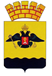 АДМИНИСТРАЦИЯ МУНИЦИПАЛЬНОГО ОБРАЗОВАНИЯ ГОРОД НОВОРОССИЙСКПОСТАНОВЛЕНИЕ_________________						                                    №_____________ г. Новороссийск О внесении изменений в постановление администрации муниципального образования город Новороссийск от 20 января 2020 года № 222«Об утверждении программы «Поддержка малого и среднего предпринимательства и индивидуальной предпринимательской инициативы на 2020-2024 годы»В целях создания благоприятного предпринимательского климата и условий для ведения бизнеса, повышения инновационной активности бизнеса и реализации государственной политики, направленной на поддержку и развитие малого и среднего предпринимательства на территории Краснодарского края, в соответствии с Федеральным законом от 29 декабря 2006 года № 264-ФЗ «О развитии сельского хозяйства», Федеральным законом от 24 июля 2007 года № 209-ФЗ «О развитии малого и среднего предпринимательства в Российской Федерации», Законом Краснодарского края от 4 апреля 2008 года № 1448-КЗ «О развитии малого и среднего предпринимательства в Краснодарском крае», Законом Краснодарского края от 28 января 2009 года № 1690-КЗ «О развитии сельского хозяйства в Краснодарском крае», в целях реализации государственной политики в области поддержки и развития субъектов малого и среднего предпринимательства и малых форм хозяйствования, руководствуясь статьей 34 Устава муниципального образования город Новороссийск,                                              п о с т а н о в л я ю:Внести изменения в постановление администрации муниципального образования город Новороссийск от 20 января 2020 года № 222 «Об утверждении программы «Поддержка малого и среднего предпринимательства и индивидуальной предпринимательской инициативы на 2020-2024 годы»: Утвердить паспорт муниципальной программы «Поддержка малого и среднего предпринимательства и индивидуальной предпринимательской инициативы на 2020-2024 годы» в новой редакции (приложение № 1).Утвердить паспорт муниципальной подпрограммы № 1 «Развитие кредитно-финансовых механизмов поддержки субъектов малого и среднего предпринимательства, малых форм хозяйствования в агропромышленном комплексе» в новой редакции (приложение № 2).Утвердить паспорт муниципальной подпрограммы № 2 «Развитие инфраструктуры поддержки малого и среднего предпринимательства» в новой редакции (приложение № 3).Утвердить паспорт муниципальной подпрограммы № 3 «Совершенствование внешней среды для развития малого и среднего предпринимательства» в новой редакции (приложение № 4).Утвердить паспорт муниципальной подпрограммы № 4 «Имущественная поддержка субъектов малого и среднего предпринимательства» в новой редакции (приложение № 5).Утвердить цели, задачи и целевые показатели программы в новой редакции (приложение № 6).Утвердить обоснование ресурсного обеспечения муниципальной программы «Поддержка малого и среднего предпринимательства и индивидуальной предпринимательской инициативы на 2020-2024 годы» в новой редакции (приложение № 7).Утвердить перечень основных мероприятий муниципальной программы «Поддержка малого и среднего предпринимательства и индивидуальной предпринимательской инициативы на 2020-2024 годы» в новой редакции (приложение № 8).Постановление администрации муниципального образования город Новороссийск от 14 ноября 2023 года № 5361 «О внесении изменений в постановление администрации муниципального образования город Новороссийск от 20 января 2020 года № 222 «Об утверждении программы «Поддержка малого и среднего предпринимательства и индивидуальной предпринимательской инициативы на 2020-2024 годы» признать утратившим силу.Отделу информационной политики и средств массовой информации опубликовать настоящее постановление в печатном бюллетене «Вестник муниципального образования город Новороссийск» и разместить на официальном сайте администрации муниципального образования город Новороссийск.Контроль за выполнением настоящего постановления возложить на заместителя главы муниципального образования Кальченко Э.А.Настоящее постановление вступает в силу со дня его официального опубликования.Глава муниципального образования                                                        А.В. КравченкоПриложение № 1УТВЕРЖДЕНОпостановлениемадминистрации муниципальногообразования город Новороссийскот _____________ №___________ПАСПОРТмуниципальной программы «Поддержка малого и среднего предпринимательства и индивидуальной предпринимательской инициативы на 2020-2024 годы»Характеристика текущего состояния и прогноз развития соответствующей сферы реализации муниципальной программыМалый и средний бизнес - это один из важнейших элементов социально-экономического развития города Новороссийска, наиболее массовая, динамичная и гибкая форма деловой жизни. Малое и среднее предпринимательство создает новые рабочие места, наиболее динамично осваивает новые виды продукции и экономические ниши, развивается в отраслях неконкурентоспособных для крупного бизнеса.В связи с отсутствием серьезных финансовых резервов является наиболее не защищенным от внешних воздействий сектором экономики. Сегодня малый и средний бизнес характеризуется высокой степенью риска, значительной зависимостью от инициативы и способностей руководителя предприятия, финансовой и коммерческой неустойчивостью, низким уровнем финансовых резервов, ограниченностью основных фондов, сравнительно небольшим объемом хозяйственной деятельности, небольшой численностью работников и ограниченным числом управленческого персонала, значительным объемом привлеченных ресурсов и другими показателями, определяющими его «экономическую неустойчивость».Малое и среднее предпринимательство несет в себе потенциал экономического роста, уровень его развития напрямую влияет на экономический прогресс и социальную стабильность региона, на устойчивость экономики города к циклическим и общемировым кризисам. Нормативной правовой базой для разработки программы является Федеральный закон от 24 июля 2007 года № 209-ФЗ «О развитии малого и среднего предпринимательства в Российской Федерации» (в актуальной редакции), Закон Краснодарского края от 04 апреля 2008 года № 1448-КЗ «О развитии малого и среднего предпринимательства в Краснодарском крае» (в  актуальной редакции), Федеральный закон от 29 декабря 2006 года № 264-ФЗ «О развитии сельского хозяйства» (в актуальной редакции), Закон Краснодарского края от 28 января 2009 года № 1690-КЗ «О развитии сельского хозяйства в Краснодарском крае» (в актуальной редакции).В муниципальном образовании город Новороссийск свою деятельность в сфере малого и среднего бизнеса осуществляют более 45 тысяч человек. По предварительной оценке 2023 года количество действующих малых и средних предприятий (юридических лиц) составляет более 16 000 единиц.Развитие малого и среднего предпринимательства в муниципальном образовании город Новороссийск в течение последних лет характеризуется преобладанием позитивных тенденций. В 2019 году число субъектов малого и среднего предпринимательства увеличилось более чем на 20%. И это результат не только того, что население становится более экономически активным, но и тех мер поддержки малого и среднего предпринимательства, которые проводят городские власти.Муниципальное образование город Новороссийск занимает лидирующие позиции по основным экономическим показателям развития малого и среднего предпринимательства в Краснодарском крае: количеству субъектов малого предпринимательства, численности работающих, обороту и объему реализации продукции. Город Новороссийск - это муниципальное образование, в котором представлены все основные отрасли экономики: промышленность, строительство, транспорт, сельское хозяйство, торговля и сфера услуг. Доля субъектов малого и среднего предпринимательства составляет 84,6 % от общего количества хозяйствующих субъектов города.Высокие темпы роста в развитии малого бизнеса на территории муниципального образования город Новороссийск достигнуты благодаря эффективному выполнению мероприятий муниципальной программы поддержки и развития малого предпринимательства в городе. Вместе с тем следует отметить, что реальный экономический потенциал не исчерпан.Уровень развития в регионе малого и среднего бизнеса, связанного с материальным производством и другими неторговыми отраслями, невысок. В сфере торговли и потребительского рынка занято 57,9% от общего количества субъектов предпринимательства. Производственные издержки при организации торгового процесса значительно ниже, чем в промышленности, поэтому формирование бизнеса в этой сфере требует относительно небольших средств и остается более привлекательным. В настоящее время существует ряд проблем, сдерживающих развитие малого и среднего предпринимательства в городе Новороссийске, требующих оказания комплексной поддержки субъектам малого и среднего предпринимательства. Наиболее значимыми проблемами, влияющими на развитие субъектов малого и среднего предпринимательства на территории города Новороссийска, являются:отсутствие стартового капитала и знаний для успешного начала предпринимательской деятельности, а также средств на ее развитие;недостаток собственных ресурсов у субъектов малого и среднего предпринимательства, а также физических лиц, не являющихся индивидуальными предпринимателями и применяющих специальный налоговый режим «Налог на профессиональный доход», физических лиц, планирующих начать предпринимательскую деятельность на территории муниципального образования город Новороссийск;сложность в получении кредитных ресурсов в связи с отсутствием залогового обеспечения;недостаточная развитость организаций, образующих инфраструктуру поддержки субъектов малого и среднего предпринимательства, физических лиц, не являющихся индивидуальными предпринимателями и применяющих специальный налоговый режим «Налог на профессиональный доход», физических лиц, планирующих начать предпринимательскую деятельность на территории муниципального образования город Новороссийск.Указанные проблемы в значительной мере взаимосвязаны и обуславливают друг друга. Поэтому необходим комплексный подход к их решению как на региональном, так и на муниципальном уровне.В Краснодарском крае сформирована база системной государственной поддержки малого и среднего бизнеса. На территории региона представлены элементы разной направленности: финансовые, имущественные, информационные, консультационные.Решение обозначенных проблем требует совершенствования существующих механизмов поддержки субъектов малого и среднего предпринимательства.Наиболее эффективным является предоставление бизнесу различного рода субсидий на погашение издержек, связанных с осуществлением предпринимательской деятельности, предоставление грантов для начинающих предпринимателей.Увеличения численности субъектов малого и среднего предпринимательства, повышения занятости населения в сфере малого и среднего предпринимательства можно достичь только путем активизации механизмов поддержки малого и среднего предпринимательства, в связи с чем возникает необходимость принятия муниципальной целевой программы поддержки и развития субъектов малого и среднего предпринимательства в муниципальном образовании город Новороссийск с обязательным финансированием части затрат.Цели, задачи и целевые показатели, сроки и этапы реализации муниципальной программыОсновной целью муниципальной программы является развитие малого и среднего предпринимательства на территории муниципального образования город Новороссийск.Для достижения вышеуказанной цели необходимо решение следующих задач:создание условий для доступа субъектов малого и среднего предпринимательства, физических лиц, не являющихся индивидуальными предпринимателями и применяющих специальный налоговый режим «Налог на профессиональный доход», физических лиц, планирующих начать предпринимательскую деятельность, к информационным, имущественным и финансовым ресурсам;повышение предпринимательской культуры, популяризация предпринимательства и вовлечение экономически активного населения в предпринимательскую деятельность.По-прежнему одним из самых динамично развивающихся секторов экономики является малый и средний бизнес, который обеспечивает трудовой занятостью большую часть населения города. Значительное влияние малое и среднее предпринимательство оказывает на формирование налогового потенциала города.Сравнительный анализ основных показателей малого и среднего предпринимательства за последние годы указывает на стабильно положительную динамику, однако, в городе сохраняется актуальность формирования благоприятной среды для его развития.Создание предпосылок для занятия собственным бизнесом и последующая комплексная и системная поддержка являются необходимыми условиями для решения основных проблем, препятствующих развитию малого и среднего предпринимательства в городе.При этом развитие малого и среднего предпринимательства рассматривается как один из факторов экономического роста, являющийся главным регулятором занятости экономически активного населения и оказывающий положительное влияние на уровень жизни.Продолжение последовательной политики в вопросе поддержки и развития малого и среднего предпринимательства является необходимой составляющей для его устойчивого развития и увеличения вклада в экономику города.В соответствии с долгосрочными приоритетами экономического развития, а также с учетом текущего состояния экономики города определены цели и задачи Программы.Основными ожидаемыми результатами реализации Программы являются:увеличение числа субъектов малого и среднего предпринимательства, физических лиц, не являющихся индивидуальными предпринимателями и применяющих специальный налоговый режим «Налог на профессиональный доход», зарегистрированных на территории муниципального образования город Новороссийск.Целевые индикаторы:Количество субъектов малого и среднего предпринимательства, зарегистрированных на территории муниципального образования город Новороссийск.Количество физических лиц, не являющихся индивидуальными предпринимателями и применяющих специальный налоговый режим «Налог на профессиональный доход» на территории муниципального образования город Новороссийск.Число субъектов малого и среднего предпринимательства в расчете на 10 тысяч человек населения муниципального образования город Новороссийск.Доля среднесписочной численности работников (без внешних совместителей) малых и средних предприятий в среднесписочной численности работников (без внешних совместителей) всех предприятий и организаций муниципального образования город Новороссийск.Количество выданных субсидии на возмещение части затрат, связанных с оказанием поддержки гражданам, ведущим личное подсобное хозяйство, крестьянским (фермерским) хозяйствам, индивидуальным предпринимателям, осуществляющим деятельность в области сельскохозяйственного производства, за счет средств краевого бюджета.Количество выданных субсидии на возмещение части затрат, связанных с оказанием поддержки гражданам, ведущим личное подсобное хозяйство, крестьянским (фермерским) хозяйствам, индивидуальным предпринимателям, осуществляющим деятельность в области сельскохозяйственного производства, за счет средств местного бюджета.Количество консультаций, оказанных Муниципальным автономным учреждением «Единый бизнес-центр «Море» субъектам малого и среднего предпринимательства, физическим лицам, изъявившим желание стать предпринимателями, физическим лицам, не являющимся индивидуальными предпринимателями и применяющими специальный налоговый режим «Налог на профессиональный доход».Количество микрозаймов, полученных в «Фонде микрофинансирования Краснодарского края», проконсультированными в МАУ «Единый бизнес-центр «Море» субъектами малого и среднего предпринимательства, физическими лицами, не являющимися индивидуальными предпринимателями и применяющими специальный налоговый режим «Налог на профессиональный доход», зарегистрированными на территории муниципального образования город Новороссийск.Сумма микрозаймов, полученных в «Фонде микрофинансирования Краснодарского края», проконсультированными в МАУ «Единый бизнес-центр «Море» субъектами малого и среднего предпринимательства, физическими лицами, не являющимися индивидуальными предпринимателями и применяющим специальный налоговый режим «Налог на профессиональный доход», зарегистрированными на территории муниципального образования город Новороссийск.Количество заявок, поданных в проект «Школа молодого предпринимателя. Бизнес молодых» проконсультированными в МАУ «Единый бизнес-центр «Море» и зарегистрированными на территории муниципального образования город Новороссийск субъектами малого и среднего предпринимательства, физическими лицами, не являющимися индивидуальными предпринимателями и применяющими специальный налоговый режим «Налог на профессиональный доход», физическими лицами, заинтересованными в начале осуществления предпринимательской деятельности на территории муниципального образования город Новороссийск.Количество социальных предприятий на территории муниципального образования город Новороссийск, получивших статус после консультации в МАУ «Единый бизнес-центр «Море».Количество посещений информационного портала «Бизнес-Сфера».Количество объектов муниципального имущества, включенных в Перечень муниципального имущества, свободного от прав третьих лиц (за исключением имущественных прав субъектов МСП), предназначенного для передачи во владение и (или) пользование субъектам малого и среднего предпринимательства, физическим лицам, не являющимся индивидуальными предпринимателями и применяющим специальный налоговый режим «Налог на профессиональный доход»  и организациям, образующим инфраструктуру поддержки субъектов малого и среднего предпринимательства. Количество объектов муниципального имущества, включенных в Перечень муниципального имущества, свободного от прав третьих лиц (за исключением имущественных прав субъектов МСП), переданных во владение и (или) пользование субъектам малого и среднего предпринимательства, физическим лицам, не являющимся индивидуальными предпринимателями и применяющим специальный налоговый режим «Налог на профессиональный доход» и организациям, образующим инфраструктуру поддержки субъектов малого и среднего предпринимательства. Выстроенная в рамках настоящей Программы система целевых ориентиров (цель, задачи, ожидаемые результаты) представляет собой четкую согласованную структуру, посредством которой установлена прозрачная и понятная связь реализации отдельных мероприятий с решением конкретных задач.Общий срок реализации настоящей Программы рассчитан на период 2020 - 2024 годы.Реализация Программы не предусматривает разделения на этапы.С учетом происходящих в экономике процессов мероприятия могут быть скорректированы в установленном порядке.Методика расчета целевых показателейПеречень и краткое описание подпрограммДля достижения заявленной цели и решения поставленных задач в рамках настоящей Программы предусмотрена реализация четырех подпрограмм:Подпрограмма № 1. «Развитие кредитно-финансовых механизмов поддержки субъектов малого и среднего предпринимательства, малых форм хозяйствования в агропромышленном комплексе».Подпрограмма № 2. «Развитие инфраструктуры поддержки малого и среднего предпринимательства».Подпрограммы № 3. «Совершенствование внешней среды для развития малого и среднего предпринимательства».  Подпрограммы № 4. «Имущественная поддержка субъектов малого и среднего предпринимательства».Предусмотренные в рамках каждой из подпрограмм системы целей, задач и мероприятий в комплексе наиболее полным образом охватывают весь диапазон заданных приоритетных направлений экономического развития и в максимальной степени будут способствовать решению поставленных задач и достижению конечных результатов настоящей Программы.Каждая из подпрограмм имеет собственную систему целевых ориентиров, согласующихся с задачами настоящей Программы и подкрепленных конкретными комплексами мероприятий, реализуемых в рамках системы мероприятий Программы.Обоснование ресурсного обеспечения муниципальной программыМероприятия подпрограммы финансируются за счет средств бюджетов всех уровней и в пределах лимитов, установленных на очередной финансовый год.Порядок предоставления государственной поддержки за счет средств федерального и краевого бюджетов устанавливаются Правительством Российской Федерации, нормативными правовыми актами Краснодарского края и постановлениями главы муниципального образования город Новороссийск.Главным распорядителем бюджетных средств является управление туризма и сельского хозяйства администрации муниципального образования город Новороссийск.Мероприятия, объемы и источники их финансирования могут корректироваться на основе анализа полученных результатов и с учетом реальных возможностей местного бюджета.Объемы финансирования мероприятий Программы могут быть скорректированы в процессе реализации мероприятий, исходя из возможностей бюджета на очередной финансовый год и фактических затрат.Объем бюджетных ассигнований на 2020 - 2024 годы представлен в соответствии с решением Городской Думы муниципального образования город Новороссийск.Методика оценки эффективности реализации муниципальной программыОценка эффективности реализации муниципальной программы муниципального образования город Новороссийск (далее - муниципальная программа) производится ежегодно в соответствии с приложением 5 к порядку принятия решения о разработке, формировании, реализации и оценке эффективности реализации муниципальных программ муниципального образования город Новороссийск, утвержденным постановлением от 30 декабря 2019 года № 6600 «Об утверждении Порядка принятия решения о разработке, формировании, реализации и оценке эффективности реализации муниципальных программ муниципального образования город Новороссийск».Механизм реализации муниципальной программы и контроль за ее выполнениемТекущее управление муниципальной программой осуществляет координатор муниципальной программы – отдел по взаимодействию с малым и средним бизнесом муниципального образования город Новороссийск, который:обеспечивает разработку муниципальной программы, ее согласование с участниками муниципальной Программы;формирует структуру муниципальной программы и перечень участников муниципальной Программы; принимает решение о необходимости внесения в установленном порядке изменений в муниципальную программу;организует реализацию муниципальной программы, координацию деятельности участников муниципальной программы;осуществляет контроль за ходом реализации муниципальной программы;несет ответственность за достижение целевых показателей муниципальной программы;осуществляет подготовку предложений по объемам и источникам финансирования реализации муниципальной программы на основании предложений участников муниципальной программы;проводит мониторинг реализации муниципальной программы по формам отчетов в соответствии с приложениями 10, 11, 12 к постановлению администрации муниципального образования город Новороссийск от 30 декабря 2019 года № 6600 «Об утверждении Порядка принятия решения о разработке, формировании, реализации и оценке эффективности реализации муниципальных программ муниципального образования город Новороссийск»;готовит ежегодный доклад о ходе реализации муниципальной программы и оценке эффективности ее реализации (доклад о ходе реализации муниципальной программы);размещает информацию о ходе реализации и достигнутых результатах муниципальной программы на официальном сайте муниципального образования город Новороссийск и городской Думы Новороссийска;разрабатывает формы отчетности для координаторов подпрограмм, включенных в муниципальную подпрограмму, исполнителей мероприятий муниципальной программы, необходимые для осуществления мониторинга и контроля за выполнением муниципальной программы, устанавливает сроки для их представления;направляет в управление по муниципальным проектам и программам ежегодно до 20 февраля года, следующего за отчетным, доклад о ходе реализации муниципальной программы на бумажном и электронном носителях;ежегодно проводит оценку эффективности муниципальной программы.Координатор подпрограммы:подчиняется требованиям координатора муниципальной программы;обеспечивают реализацию подпрограммы;несет ответственность за достижение целевых показателей муниципальной подпрограммы;представляет координатору муниципальной программы отчеты о реализации подпрограммы ежемесячно до 5 числа месяца, следующего за отчетным с нарастающим итогом, а также информацию, необходимую для проведения оценки эффективности муниципальной программы, мониторинга реализации и подготовки годового отчета об итогах реализации муниципальной программы;является исполнителем мероприятий муниципальной программы в пределах своей компетенции;ежегодно до 20 января года, следующего за отчетным, предоставляет в адрес координатора муниципальной программы информацию, необходимую для формирования доклада о ходе реализации муниципальной программы.Заместитель главымуниципального образования                                                         Э.А. Кальченко Приложение № 2УТВЕРЖДЕНОпостановлениемадминистрации муниципальногообразования город Новороссийскот ______________№___________ПАСПОРТмуниципальной подпрограммы № 1 «Развитие кредитно-финансовых механизмов поддержки субъектов малого и среднего предпринимательства, малых форм хозяйствования в агропромышленном комплексе»Характеристика текущего состояния и прогноз развития соответствующей сферы реализации муниципальной подпрограммыВ долгосрочной перспективе для развития предпринимательства на территории города Новороссийска необходимо поддержать субъектов малого и среднего предпринимательства, не обладающих достаточными активами, путем оказания финансовой поддержки.Основные проблемы отрасли:высокие цены на горючее, которые делают невозможным высокорентабельное производство сельскохозяйственной продукции; высокие процентные ставки по кредитам;высокие таможенные пошлины на сельскохозяйственную технику;высокий износ сельскохозяйственной техники.Подпрограмма направлена на поддержку сельскохозяйственного производства в части предоставления субсидий гражданам, ведущим личное подсобное хозяйство, крестьянским (фермерских) хозяйствам, индивидуальным предпринимателям, осуществляющим деятельность в области сельскохозяйственного производства.Цели, задачи и целевые показатели, сроки и этапы реализации муниципальной подпрограммыЦелью подпрограммы является обеспечение финансовой поддержки субъектов малого и среднего предпринимательства в области сельскохозяйственного производства.Основной задачей подпрограммы является создание условий для доступа предпринимателей, осуществляющих деятельность в области сельскохозяйственного производства, к финансовым ресурсам.Целевые показатели:количество выданных субсидий на возмещение части затрат, связанных с оказанием поддержки гражданам, ведущим личное подсобное хозяйство, крестьянским (фермерским) хозяйствам, индивидуальным предпринимателям, осуществляющим деятельность в области сельскохозяйственного производства, за счет средств краевого бюджета;количество выданных субсидий на возмещение части затрат, связанных с оказанием поддержки гражданам, ведущим личное подсобное хозяйство, крестьянским (фермерским) хозяйствам, индивидуальным предпринимателям, осуществляющим деятельность в области сельскохозяйственного производства, за счет средств местного бюджета. Общий срок реализации настоящей подпрограммы рассчитан на период 2020 - 2024 годы.Реализация подпрограммы не предусматривает выделения отдельных этапов.С учетом происходящих в экономике процессов мероприятия могут быть скорректированы в установленном порядке.Методика расчета целевых показателейОбоснование ресурсного обеспечения муниципальной подпрограммыПредоставление государственной поддержки осуществляется в соответствии с Федеральным законом от 24 июля 2007 года № 209-ФЗ «О развитии малого и среднего предпринимательства в Российской Федерации» (в редакции от 10 июля 2023 года).Порядок предоставления государственной поддержки устанавливается постановлением администрации муниципального образования город Новороссийск от 16 ноября 2022 года № 6778 «Об утверждении порядка предоставления субсидий на возмещение части затрат, связанных с оказанием поддержки гражданам, ведущим личное подсобное хозяйство, крестьянским (фермерским) хозяйствам, индивидуальным предпринимателям, осуществляющим деятельность в области сельскохозяйственного производства на территории муниципального образования город Новороссийск, за счет средств краевого бюджета» и постановлением администрации муниципального образования город Новороссийск от 01 сентября 2021 года № 5310 «Об утверждении Порядка предоставления субсидий на возмещение части затрат, связанных с оказанием поддержки гражданам, ведущим личное подсобное хозяйство, крестьянским (фермерским) хозяйствам, индивидуальным предпринимателям, осуществляющим деятельность в области сельскохозяйственного производства в муниципальном образовании город Новороссийск».Механизм реализации муниципальной подпрограммы и контроль за ее выполнениемГосударственная и муниципальная поддержка в рамках настоящей муниципальной подпрограммы предоставляется гражданам, ведущим личное подсобное хозяйство, крестьянским (фермерским) хозяйствам, индивидуальным предпринимателям, осуществляющим деятельность в области сельскохозяйственного производства, отвечающим условиям,  установленным п.1.5 Порядка, утвержденного постановлением администрации муниципального образования город Новороссийск  от 16 ноября 2022 года № 6778 «Об утверждении порядка предоставления субсидий на возмещение части затрат, связанных с оказанием поддержки гражданам, ведущим личное подсобное хозяйство, крестьянским (фермерским) хозяйствам, индивидуальным предпринимателям, осуществляющим деятельность в области сельскохозяйственного производства на территории муниципального образования город Новороссийск, за счет средств краевого бюджета», п.1.7 постановления администрации муниципального образования город Новороссийск от 01 сентября 2021 года № 5310 «Об утверждении Порядка предоставления субсидий на возмещение части затрат, связанных с оказанием поддержки гражданам, ведущим личное подсобное хозяйство, крестьянским (фермерским) хозяйствам и индивидуальным предпринимателям, осуществляющим деятельность в области сельскохозяйственного производства, за счет средств бюджета муниципального образования город Новороссийск» и:не находящимся в стадии реорганизации, ликвидации или банкротства;не имеющим просроченную задолженность по налоговым и иным обязательным платежам, а также начисленным, но неуплаченным штрафам и пеням в бюджеты всех уровней и во внебюджетные фонды (за исключением задолженности, по которой оформлены в установленном порядке соглашения о реструктуризации, соблюдается графики погашения задолженности и своевременно осуществляются текущие платежи). Контроль за ходом реализации муниципальной подпрограммы осуществляет отдел по взаимодействию с малым и средним бизнесом администрации муниципального образования город Новороссийск.Текущее управление муниципальной подпрограммой осуществляет координатор муниципальной подпрограммы управление туризма и сельского хозяйства администрации муниципального образования город Новороссийск, который:обеспечивает реализацию подпрограммы;несет ответственность за достижение целевых показателей муниципальной подпрограммы; предоставляет координатору муниципальной программы отчеты о реализации подпрограммы ежемесячно до 5 числа месяца, следующего за отчетным с нарастающим итогом, а также информацию, необходимую для проведения оценки эффективности муниципальной программы, мониторинга реализации и подготовки годового отчета об итогах реализации муниципальной программы.Заместитель главымуниципального образования                                                         Э.А. Кальченко Приложение № 3УТВЕРЖДЕНОпостановлениемадминистрации муниципальногообразования город Новороссийскот ____________№ __________ПАСПОРТмуниципальной подпрограммы № 2 «Развитие инфраструктуры поддержки малого и среднего предпринимательства»Характеристика текущего состояния и прогноз развития соответствующей сферы реализации муниципальной подпрограммыРеализация подпрограммы затрагивает сферу взаимодействия субъектов малого и среднего предпринимательства в части их взаимодействия с органами исполнительной власти. Необходимость перехода на новые формы взаимодействия обусловлено необходимостью:сокращения временных затрат субъектов малого и среднего предпринимательства при сдаче различного рода отчетности в федеральные службы, фонды и другие федеральные органы исполнительной власти;внедрения новых технологий в сферу малого и среднего предпринимательства с целью повышения мобильности и гибкости выполняемых задач;сокращения количества административных барьеров для субъектов малого и среднего предпринимательства за счет создания центра.Цели, задачи и целевые показатели, сроки и этапы реализации муниципальной подпрограммыЦель подпрограммы - вовлечение экономически активного населения в предпринимательскую деятельность и оказание информационной поддержки субъектам малого и среднего предпринимательства, физическим лицам, не являющимся индивидуальными предпринимателями и применяющим специальный налоговый режим «Налог на профессиональный доход» на территории муниципального образования город Новороссийск.Задача подпрограммы - оказание консультационных услуг субъектам малого и среднего предпринимательства, физическим лицам, не являющимся индивидуальными предпринимателями и применяющим специальный налоговый режим «Налог на профессиональный доход», а также экономически активному населению муниципального образования город Новороссийск. Целевые показатели:Количество консультаций, оказанных Муниципальным автономным учреждением «Единый бизнес-центр «Море» субъектам малого и среднего предпринимательства, физическим лицам, изъявившим желание стать предпринимателями, физическим лицам, не являющимся индивидуальными предпринимателями и применяющими специальный налоговый режим «Налог на профессиональный доход».Количество микрозаймов, полученных в «Фонде микрофинансирования Краснодарского края», проконсультированными в МАУ «Единый бизнес-центр «Море» субъектами малого и среднего предпринимательства, физическими лицами, не являющимися индивидуальными предпринимателями и применяющими специальный налоговый режим «Налог на профессиональный доход», зарегистрированными на территории муниципального образования город Новороссийск.Сумма микрозаймов, полученных в «Фонде микрофинансирования Краснодарского края», проконсультированными в МАУ «Единый бизнес-центр «Море» субъектами малого и среднего предпринимательства, физическими лицами, не являющимися индивидуальными предпринимателями и применяющим специальный налоговый режим «Налог на профессиональный доход», зарегистрированными на территории муниципального образования город Новороссийск.Количество заявок, поданных в проект «Школа молодого предпринимателя. Бизнес молодых» проконсультированными в МАУ «Единый бизнес-центр «Море» и зарегистрированными на территории муниципального образования город Новороссийск субъектами малого и среднего предпринимательства, физическими лицами, не являющимися индивидуальными предпринимателями и применяющими специальный налоговый режим «Налог на профессиональный доход», физическими лицами, заинтересованными в начале осуществления предпринимательской деятельности на территории муниципального образования город Новороссийск.Количество социальных предприятий на территории муниципального образования город Новороссийск, получивших статус после консультации в МАУ «Единый бизнес-центр «Море».Общий срок реализации настоящей подпрограммы рассчитан на 2020 -2024 годы.Реализация подпрограммы не предусматривает выделение на этапы.С учетом происходящих в экономике процессов мероприятия могут быть скорректированы в установленном порядке.Методика расчета целевых показателейОбоснование ресурсного обеспечения муниципальной подпрограммыОбъем бюджетных ассигнований представлен в соответствии с решением Городской Думы муниципального образования город Новороссийск.Объем бюджетных ассигнований рассчитан в соответствии с плановой потребностью и составляет:2020 год – 4 779,3 тыс. руб.2021 год – 8 302,9 тыс. руб.2022 год – 7 485,5 тыс. руб.2023 год -7511,99тыс. руб.2024 год – 7487,0 тыс. руб.Средства местного бюджета, направляемые на финансирование мероприятий программы, подлежат ежегодному уточнению при принятии местного бюджета на соответствующий финансовый год.Механизм реализации муниципальной подпрограммы и контроль за ее выполнениемМуниципальная поддержка в рамках настоящей муниципальной подпрограммы предоставляется субъектам малого и среднего предпринимательства, отвечающим условиям, установленным пунктом 2.1 Постановления от 03 июня 2021 года № 3040 «Об утверждении Порядка предоставления консультационной поддержки субъектам малого и среднего предпринимательства, физическим лицам, не являющимся индивидуальными предпринимателями и применяющим специальный налоговый режим «Налог на профессиональный доход» и признании утратившим силу постановление администрации муниципального образования город Новороссийск от 30 января 2019 года № 380», физическим лицам, планирующим начать предпринимательскую деятельность на территории муниципального образования город Новороссийск, и:не находящимся в стадии реорганизации, ликвидации или банкротства;не имеющим просроченную задолженность по налоговым и иным обязательным платежам, а также по начисленным, но неуплаченным штрафам и пеням в бюджеты всех уровней и во внебюджетные фонды (за исключением задолженности, по которой оформлены в установленном порядке соглашения о реструктуризации, соблюдаются графики погашения задолженности и своевременно осуществляются текущие платежи).Консультационная поддержка реализуется на основании постановления администрации муниципального образования город Новороссийск от 03 июня 2021 года № 3040 «Об утверждении Порядка предоставления консультационной поддержки субъектам малого и среднего предпринимательства, физическим лицам, не являющимся индивидуальными предпринимателями и применяющим специальный налоговый режим «Налог на профессиональный доход» и признании утратившим силу постановления администрации муниципального образования город Новороссийск от 30 января 2019 года № 380».Контроль за ходом реализации муниципальной подпрограммы осуществляет отдел по взаимодействию с малым и средним бизнесом администрации муниципального образования город Новороссийск.Текущее управление муниципальной подпрограммой осуществляет координатор муниципальной подпрограммы МАУ «Единый бизнес-центр «Море», который:обеспечивает реализацию подпрограммы;несет ответственность за достижение целевых показателей муниципальной подпрограммы; представляет координатору муниципальной программы отчеты о реализации подпрограммы ежемесячно до 5 числа месяца, следующего за отчетным с нарастающим итогом, а также информацию, необходимую для проведения оценки эффективности муниципальной программы, мониторинга реализации и подготовки годового отчета об итогах реализации муниципальной программы;осуществляет иные полномочия, направленные на реализацию мероприятий муниципальной подпрограммы.Заместитель главымуниципального образования                                                         Э.А. Кальченко Приложение № 4УТВЕРЖДЕНОпостановлениемадминистрации муниципальногообразования город Новороссийскот __________№_________ПАСПОРТмуниципальной подпрограммы № 3 «Совершенствование внешней среды для развития малого и среднего предпринимательства»Характеристика текущего состояния и прогноз развития соответствующей сферы реализации муниципальной подпрограммыПодпрограмма реализуется в направлении информационной поддержки субъектов малого и среднего предпринимательства, физических лиц, не являющихся индивидуальными предпринимателями и применяющих специальный налоговый режим «Налог на профессиональный доход», физических лиц, изъявивших желание стать предпринимателями. Основными проблемами предпринимательства в сфере информации является недостаточная инициатива в отслеживании изменений в действующем законодательстве, новых тенденций в технологических процессах. Реализация мероприятий по информационной и консультационной поддержке позволит обеспечить рост количества предпринимателей, проявляющих инициативу в поиске новых способов руководства собственного предприятия, повышение финансовой грамотности руководителей и собственников предприятий.Подпрограмма направлена на создание необходимого информационного поля для предприятий малого и среднего предпринимательства, а также физических лиц, интересующихся предпринимательской деятельностью, физических лиц, не являющихся индивидуальными предпринимателями и применяющих специальный налоговый режим «Налог на профессиональный доход».Цели, задачи и целевые показатели, сроки и этапы реализации муниципальной подпрограммыЦелью подпрограммы является создание условий необходимого информационного поля для предприятий малого и среднего предпринимательства, физических лиц, не являющихся индивидуальными предпринимателями и применяющих специальный налоговый режим «Налог на профессиональный доход», физических лиц, изъявивших желание стать предпринимателями.Задачей подпрограммы является разработка и техническое сопровождение портала «Бизнес-Сфера».Целевые показатели: количество посещений информационного портала «Бизнес-Сфера».Реализация подпрограммы не предусматривает выделение отдельных этапов. С учетом происходящих в экономике процессов мероприятия могут быть скорректированы в установленном порядке.Методика расчета целевых показателейОбоснование ресурсного обеспечения муниципальной подпрограммыОбъем бюджетных ассигнований на 2020 - 2024 годы представлен в соответствии с решением Городской Думы муниципального образования город Новороссийск. Объем бюджетных ассигнований на период 2020 - 2024 год рассчитан в соответствии с плановой потребностью и составляет:2020 – 1 899,7 тыс. руб.2021 – 180,0 тыс. руб.2022 – 0,0 тыс. руб.2023 – 0,0 тыс. руб.2024 – 0,0 тыс. руб.Средства местного бюджета, направляемые на финансирование мероприятий программы, подлежат ежегодному уточнению при принятии местного бюджета на соответствующий финансовый год.Механизм реализации муниципальной подпрограммы и контроль за ее выполнениемМуниципальная поддержка в рамках настоящей муниципальной подпрограммы предоставляется субъектам малого и среднего предпринимательства, отвечающим условиям, установленным статьей 4 Федерального закона от 24 июля 2007 года № 209-ФЗ «О развитии малого и среднего предпринимательства в Российской Федерации»  (в актуальной редакции), физическим лицам, не являющимся индивидуальными предпринимателями и применяющим специальный налоговый режим «Налог на профессиональный доход», физическим лицам, интересующимся предпринимательской деятельностью.Реализация мероприятий, по которым предусмотрено финансирование, осуществляется на основании муниципальных контрактов (договоров) на поставку товаров, выполнение работ, оказание услуг для муниципальных нужд в соответствии с Законом Российской Федерации от 05 апреля 2013 года №44-ФЗ «О контрактной системе в сфере закупок товаров, работ и услуг для обеспечения государственных и муниципальных нужд» (в актуальной редакции).Контроль за ходом реализации муниципальной подпрограммы осуществляет отдел по взаимодействию с малым и средним бизнесом администрации муниципального образования город Новороссийск.Текущее управление муниципальной подпрограммой осуществляет координатор муниципальной подпрограммы отдел по взаимодействию с малым и средним бизнесом администрации муниципального образования город Новороссийск, который:обеспечивают реализацию подпрограммы;несет ответственность за достижение целевых показателей муниципальной подпрограммы;готовит отчеты о реализации подпрограммы ежемесячно до 5 числа месяца, следующего за отчетным с нарастающим итогом, а также информацию, необходимую для проведения оценки эффективности муниципальной программы, мониторинга реализации и подготовки годового отчета об итогах реализации муниципальной программы.Заместитель главымуниципального образования                                                         Э.А. Кальченко Приложение № 5УТВЕРЖДЕНОпостановлениемадминистрации муниципальногообразования город Новороссийскот ___________ № __________ПАСПОРТмуниципальной подпрограммы № 4 «Имущественная поддержка субъектов малого и среднего предпринимательства»Характеристика текущего состояния и прогноз развития соответствующей сферы реализации муниципальной подпрограммыПодпрограмма реализуется в направлении имущественной поддержки субъектов малого и среднего предпринимательства.Необходимо обеспечить проведение мероприятий, направленных на предоставление в установленном действующим законодательством порядке имущества, включенного в Перечень муниципального имущества, свободного от прав третьих лиц (за исключением имущественных прав субъектов малого и среднего предпринимательства), во владение и (или) в пользование субъектам малого и среднего предпринимательства, физическим лицам, не являющимся индивидуальными предпринимателями и применяющим специальный налоговый режим «Налог на профессиональный доход» и организациям, образующим инфраструктуру поддержки субъектов малого и среднего предпринимательства, на долгосрочной основе.Цели, задачи и целевые показатели, сроки и этапы реализации муниципальной подпрограммыЦелью подпрограммы является создание условий для доступа субъектов малого и среднего предпринимательства, физических лиц, не являющихся индивидуальными предпринимателями и применяющих специальный налоговый режим «Налог на профессиональный доход», организаций, образующих инфраструктуру поддержки субъектов малого и среднего предпринимательства, к имущественным ресурсам.Задачей подпрограммы является предоставление имущества, включенного в Перечень муниципального имущества, свободного от прав третьих лиц (за исключением имущественных прав субъектов МСП) во владение и (или) пользование субъектам малого и среднего предпринимательства, физическим лицам, не являющимся индивидуальными предпринимателями и применяющим специальный налоговый режим «Налог на профессиональный доход», организациям, образующим инфраструктуру поддержки субъектов малого и среднего предпринимательства.Целевые показатели подпрограммы: количество объектов муниципального имущества, включенных в Перечень муниципального имущества, свободного от прав третьих лиц (за исключением имущественных прав субъектов МСП), предназначенного для передачи во владение и (или) пользование субъектам малого и среднего предпринимательства, физическим лицам, не являющимся индивидуальными предпринимателями и применяющим специальный налоговый режим «Налог на профессиональный доход», организациям, образующим инфраструктуру поддержки субъектов малого и среднего предпринимательства;  количество объектов муниципального имущества, включенных в Перечень муниципального имущества, свободного от прав третьих лиц (за исключением имущественных прав субъектов МСП), переданного во владение и (или) пользование субъектам малого и среднего предпринимательства, физическим лицам, не являющимся индивидуальными предпринимателями и применяющим специальный налоговый режим «Налог на профессиональный доход», организациям, образующим инфраструктуру поддержки субъектов малого и среднего предпринимательства.Общий срок реализации настоящей подпрограммы рассчитан на период 2020 - 2024 годы.Реализация подпрограммы не предусматривает выделение на этапы. С учетом происходящих в экономике процессов мероприятия могут быть скорректированы в установленном порядке.Методика расчета целевых показателейОбоснование ресурсного обеспечения муниципальной подпрограммыФинансирование подпрограммы осуществляется за счет средств на обеспечение основной деятельности управления.Механизм реализации муниципальной подпрограммы и контроль за ее выполнениемМуниципальная поддержка в рамках настоящей муниципальной подпрограммы предоставляется арендаторам муниципального имущества, отвечающим условиям, установленным пунктом 1.6  решения городской Думы от 25 мая 2021 года №117 «Об утверждении Порядка предоставления в аренду имущества, включенного в перечень муниципального имущества муниципального образования город Новороссийск, свободного от прав третьих лиц (за исключением имущественных прав субъектов малого и среднего предпринимательства), предназначенного для передачи во владение и (или) в пользование на долгосрочной основе субъектам малого и  среднего предпринимательства и организациям, образующим инфраструктуру поддержки субъектов малого и среднего предпринимательства» (в актуальной редакции), и:не находящимся в стадии реорганизации, ликвидации или банкротства;не имеющим просроченную задолженность по налоговым и иным обязательным платежам, а также по начисленным, но неуплаченным штрафам и пеням в бюджеты всех уровней и во внебюджетные фонды (за исключением задолженности, по которой оформлены в установленном порядке соглашения о реструктуризации, соблюдаются графики погашения задолженности и своевременно осуществляются текущие платежи).Порядок предоставления государственной поддержки устанавливается нормативными правовыми актами Краснодарского края, решением городской Думы муниципального образования город Новороссийск от 25 мая 2021 года № 117 «Об утверждении Порядка предоставления в аренду имущества, включенного в перечень муниципального имущества муниципального образования город Новороссийск, свободного от прав третьих лиц (за исключением имущественных прав субъектов малого и среднего предпринимательства), предназначенного для передачи во владение и (или) пользование на долгосрочной основе субъектам малого и среднего предпринимательства и организациям, образующим инфраструктуру поддержки субъектов малого и среднего предпринимательства» (в актуальной редакции).Контроль за ходом реализации муниципальной подпрограммы осуществляет отдел по взаимодействию с малым и средним бизнесом администрации муниципального образования город Новороссийск.Текущее управление муниципальной подпрограммой осуществляет координатор муниципальной подпрограммы управление имущественных и земельных отношений, который:обеспечивает реализацию подпрограммы;несет ответственность за достижение целевых показателей муниципальной подпрограммы;предоставляет координатору муниципальной программы отчеты о реализации подпрограммы ежемесячно до 5 числа месяца, следующего за отчетным с нарастающим итогом, а также информацию, необходимую для проведения оценки эффективности муниципальной программы, мониторинга реализации и подготовки годового отчета об итогах реализации муниципальной программы.Заместитель главымуниципального образования                                                         Э.А. Кальченко Приложение № 6УТВЕРЖДЕНОпостановлениемадминистрации муниципальногообразования город Новороссийскот____________№__________ЦЕЛИ, ЗАДАЧИ И ЦЕЛЕВЫЕ ПОКАЗАТЕЛИ ПРОГРАММЫЗаместитель главымуниципального образования                               							                              Э.А. Кальченко Приложение № 7УТВЕРЖДЕНОпостановлениемадминистрации муниципальногообразования город Новороссийскот __________№_________ОБОСНОВАНИЕ РЕСУРСНОГО ОБЕСПЕЧЕНИЯ муниципальной программы «Поддержка малого и среднего предпринимательства и индивидуальной предпринимательской инициативы на 2020-2024 годы»Заместитель главымуниципального образования                                                         Э.А. КальченкоПриложение № 8УТВЕРЖДЕНОпостановлениемадминистрации муниципальногообразования город Новороссийскот____________№__________ПЕРЕЧЕНЬ ОСНОВНЫХ МЕРОПРИЯТИЙ МУНИЦИПАЛЬНОЙ ПРОГРАММЫ «ПОДДЕРЖКА МАЛОГО И СРЕДНЕГО ПРЕДПРИНИМАТЕЛЬСТВА И ИНДИВИДУАЛЬНОЙ ПРЕДПРИНИМАТЕЛЬСКОЙ ИНИЦИАТИВЫ НА 2020-2024 ГОДЫ»Заместитель главымуниципального образования                                        								                   Э.А. КальченкоКоординатормуниципальной программы	Отдел по взаимодействию с малым и средним бизнесом администрации муниципального образования город Новороссийск.Координатор подпрограммОтдел по взаимодействию с малым и средним бизнесом администрации муниципального образования город Новороссийск.Управление туризма и сельского хозяйства администрации муниципального образования город Новороссийск.Муниципальное автономное учреждение «Единый бизнес-центр «Море».Управление имущественных и земельных отношений администрации муниципального образования город Новороссийск.Участники муниципальной программыОтдел по взаимодействию с малым и средним бизнесом администрации муниципального образования город Новороссийск.Управление туризма и сельского хозяйства администрации муниципального образования город Новороссийск.Управление имущественных и земельных отношений администрации муниципального образования город Новороссийск.Муниципальное автономное учреждение «Единый бизнес-центр «Море».Граждане, зарегистрированные по месту жительства и проживающие на территории муниципального образования город Новороссийск и ведущие личное подсобное хозяйство без использования труда наемных работников и соблюдающие предельные максимальные размеры земельных участков, предназначенных для ведения личного подсобного хозяйства.Граждане, владельцы личных подсобных хозяйств, перешедшие на специальный налоговый режим «Налог на профессиональный доход» (самозанятые).Крестьянские (фермерские) хозяйства, зарегистрированные и осуществляющие деятельность в области производства сельскохозяйственной продукции на территории муниципального образования город Новороссийск.Индивидуальные предприниматели, осуществляющие деятельность в области сельскохозяйственного производства.Субъекты малого и среднего предпринимательства.Физические лица, не являющиеся индивидуальными предпринимателями и применяющие специальный налоговый режим «Налог на профессиональный доход».Физические лица, планирующие начать предпринимательскую деятельность на территории муниципального образования город Новороссийск.Подпрограммы муниципальной программы	Развитие кредитно-финансовых механизмов поддержки субъектов малого и среднего предпринимательства, малых форм хозяйствования в агропромышленном комплексе.Развитие инфраструктуры поддержки субъектов малого и среднего предпринимательства.Совершенствование внешней среды для развития малого и среднего предпринимательства. Имущественная поддержка субъектов малого и среднего предпринимательства.Проекты в составе муниципальной программыНе предусмотрены.Ведомственные программыНе предусмотрены. Цель муниципальнойпрограммыРазвитие малого и среднего предпринимательства на территории муниципального образования город Новороссийск.Задачи муниципальнойпрограммыСоздание условий для доступа субъектов малого и среднего предпринимательства, физических лиц, не являющихся индивидуальными предпринимателями и применяющих специальный налоговый режим «Налог на профессиональный доход», физических лиц, планирующих начать предпринимательскую деятельность к информационным, имущественным и финансовым ресурсам.Повышение предпринимательской культуры, популяризация предпринимательства и вовлечение экономически активного населения в предпринимательскую деятельность.Перечень целевыхпоказателей муниципальной программыКоличество субъектов малого и среднего предпринимательства, зарегистрированных на территории муниципального образования город Новороссийск.Количество физических лиц, не являющихся индивидуальными предпринимателями и применяющих специальный налоговый режим «Налог на профессиональный доход» на территории                                  муниципального образования город Новороссийск.Число субъектов малого и среднего предпринимательства в расчете на 10 тысяч человек населения муниципального образования город Новороссийск.Доля среднесписочной численности работников (без внешних совместителей) малых и средних предприятий в среднесписочной численности работников (без внешних совместителей) всех предприятий и организаций муниципального образования город Новороссийск.Количество выданных субсидий на возмещение части затрат, связанных с оказанием поддержки гражданам, ведущим личное подсобное хозяйство, крестьянским (фермерским) хозяйствам, индивидуальным предпринимателям, осуществляющим деятельность в области сельскохозяйственного производства, за счет средств краевого бюджета.Количество выданных субсидий на возмещение части затрат, связанных с оказанием поддержки гражданам, ведущим личное подсобное хозяйство, крестьянским (фермерским) хозяйствам, индивидуальным предпринимателям, осуществляющим деятельность в области сельскохозяйственного производства, за счет средств местного бюджета.Количество консультаций, оказанных МАУ «Единый бизнес-центр «Море» субъектам малого и среднего предпринимательства, физическим лицам, изъявившим желание стать предпринимателями, физическим лицам, не являющимся индивидуальными предпринимателями и применяющим специальный налоговый режим «Налог на профессиональный доход».Количество микрозаймов, полученных в «Фонде микрофинансирования Краснодарского края», проконсультированными в МАУ «Единый бизнес-центр «Море» субъектами малого и среднего предпринимательства, физическими лицами, не являющимися индивидуальными предпринимателями и применяющими специальный налоговый режим «Налог на профессиональный доход», зарегистрированными на территории муниципального образования город Новороссийск.Сумма микрозаймов, полученных в «Фонде микрофинансирования Краснодарского края», проконсультированными в МАУ «Единый бизнес-центр «Море» субъектами малого и среднего предпринимательства, физическими лицами, не являющимися индивидуальными предпринимателями и применяющими специальный налоговый режим «Налог на профессиональный доход», зарегистрированными на территории муниципального образования город Новороссийск.Количество заявок, поданных в проект «Школа молодого предпринимателя. Бизнес молодых» проконсультированными в МАУ «Единый бизнес-центр «Море» и зарегистрированными на территории муниципального образования город Новороссийск субъектами малого и среднего предпринимательства, физическими лицами, не являющимися индивидуальными предпринимателями и применяющими специальный налоговый режим «Налог на профессиональный доход», физическими лицами, заинтересованными в начале осуществления предпринимательской деятельности на территории муниципального образования город Новороссийск.Количество социальных предприятий на территории муниципального образования город Новороссийск, получивших статус после консультации в МАУ «Единый бизнес-центр «Море».  Количество посещений информационного портала «Бизнес-Сфера».Количество объектов муниципального имущества, включенных в Перечень муниципального имущества, свободного от прав третьих лиц (за исключением имущественных прав субъектов МСП), предназначенного для передачи во владение и (или) пользование субъектам малого и среднего предпринимательства, физическим лицам, не являющимся индивидуальными предпринимателями и применяющим специальный налоговый режим «Налог на профессиональный доход»  и организациям, образующим инфраструктуру поддержки субъектов малого и среднего предпринимательства.Количество объектов муниципального имущества, включенных в Перечень муниципального имущества, свободного от прав третьих лиц (за исключением имущественных прав субъектов МСП), переданных во владение и (или) пользование субъектам малого и среднего предпринимательства, физическим лицам, не являющимися индивидуальными предпринимателями и применяющими специальный налоговый режим «Налог на профессиональный доход»  и организациям, образующим инфраструктуру поддержки субъектов малого и среднего предпринимательства.Этапы и сроки реализации муниципальной программы2020-2024 годыРеализация Программы не предусматривает отдельных этапов.Объемы бюджетных ассигнований муниципальной программыИтого по программе: 2020 год – 10 224,0 тыс. руб.2021 год – 9 798,8 тыс. руб.2022 год – 7 789,6 тыс. руб. 2023 год – 8827,89 тыс. руб. 2024 год – 10832,6 тыс. руб. Из них:2020 год:– 8 029,0 тыс. руб. средства местного бюджета;– 2 195,0 тыс. руб. средства краевого бюджета.2021 год:– 8 482,9 тыс. руб. средства местного бюджета;– 1 315,9 тыс. руб. средства краевого бюджета.2022 год:– 7 789,6 тыс. руб. средства местного бюджета.2023 год:– 7511,99 тыс. руб. средства местного бюджета;– 1 315,9 тыс. руб. средства краевого бюджета.2024 год:– 8867,0 тыс. руб. средства местного бюджета;– 1 965,6 тыс. руб. средства краевого бюджета.Контроль за выполнением муниципальной программыОтдел по взаимодействию с малым и средним бизнесом муниципального образования город Новороссийск.№п/пНаименование целевого показателяЕдиница измеренияПорядок расчетаПорядок расчетаПорядок расчета№п/пНаименование целевого показателяЕдиница измеренияИсточники информацииАлгоритм (формула)Периодичность1Количество субъектов малого и среднего предпринимательства, зарегистрированных на территории муниципального образования город НовороссийскЕдиницЕдиный реестр субъектов малого и среднего предпринимательстваПоказатель рассчитывается суммарноВ ходе реализации программы– ежемесячно 10 числа месяца, следующего за отчетным2Количество физических лиц, не являющихся индивидуальными предпринимателями и применяющих специальный налоговый режим «Налог на профессиональный доход» на территории муниципального образования город НовороссийскЕдиницРеестр налогоплательщиков налога на профессиональный доходПоказатель рассчитывается суммарноВ ходе реализации программы– ежемесячно 10 числа месяца, следующего за отчетным3Число субъектов малого и среднего предпринимательства в расчете на 10 тысяч человек населения муниципального образования город НовороссийскЕдиницСистема мониторинга социально-экономического развитияЧсмсп10000=Чсмсп/Чнас*10000, где Чсмсп10000- число субъектов малого и среднего предпринимательства в расчете на 10 тысяч человек населения, ед.; Чсмсп - число субъектов малого и среднего предпринимательства (включая микропредприятия) – юридических лиц и индивидуальных предпринимателей на территории муниципального образования город Новороссийск, ед.;Чнас -  – численность населения муниципального образования город Новороссийск, чел.В ходе реализации программы– ежегодно до 31 марта года, следующего за отчетным4Доля среднесписочной численности работников (без внешних совместителей) малых и средних предприятий в среднесписочной численности работников (без внешних совместителей) всех предприятий и организаций муниципального образования город НовороссийскПроцентСистема мониторинга социально-экономического развитияДсспч мп+ср = (Чссп мп+ср/ Ч сспп ср + Ч ссп мп) *100%, где Чссп мп+ср - среднесписочная численность работников (без внешних совместителей) малых (включая микро) и средних предприятий – юридических лиц муниципального образования город Новороссийск, чел.;Ч сспп ср - среднесписочная численность работников (на основе формы № П-4 (год) «Сведения о численности, заработной плате и движении работников» муниципального образования город Новороссийск (стр.01 гр.2)), чел.;Ч ссп мп - среднесписочная численность работников (без внешних совместителей) малых предприятий (включая микропредприятия) (на основе формы № МП-сп) муниципального образования город Новороссийск, чел.В ходе реализации программы– ежегодно до 31 марта года, следующего за отчетным5Количество выданных субсидии на возмещение части затрат, связанных с оказанием поддержки гражданам, ведущим личное подсобное хозяйство, крестьянским (фермерским) хозяйствам, индивидуальным предпринимателям, осуществляющим деятельность в области сельскохозяйственного производства, за счет средств краевого бюджетаЕдиницДанные из соглашений о предоставлении субсидий за счет средств краевого бюджетаПоказатель рассчитывается суммарно, нарастающим итогомВ ходе реализации подпрограммы №1 – ежемесячно на конец отчетного периода6Количество выданных субсидии на возмещение части затрат, связанных с оказанием поддержки гражданам, ведущим личное подсобное хозяйство, крестьянским (фермерским) хозяйствам, индивидуальным предпринимателям, осуществляющим деятельность в области сельскохозяйственного производства, за счет средств местного бюджетаЕдиницДанные из соглашений о предоставлении субсидий за счет средств местного бюджетаПоказатель рассчитывается суммарно, нарастающим итогомВ ходе реализации подпрограммы №1 – ежемесячно на конец отчетного периода7Количество консультаций, оказанных МАУ «Единый бизнес-центр «Море» субъектам малого и среднего предпринимательства, физическим лицам, изъявившим желание стать предпринимателями, физическим лицам, не являющимся индивидуальными предпринимателями и применяющим специальный налоговый режим «Налог на профессиональный доход»ЕдиницДанные из отчета о выполнении муниципального заданияПоказатель рассчитывается суммарно, нарастающим итогомВ ходе реализации подпрограммы №2 – ежемесячно на конец отчетного периода8Количество микрозаймов, полученных в «Фонде микрофинансирования Краснодарского края», проконсультированными в МАУ «Единый бизнес-центр «Море» субъектами малого и среднего предпринимательства, физическими лицами, не являющимися индивидуальными предпринимателями и применяющими специальный налоговый режим «Налог на профессиональный доход», зарегистрированными на территории муниципального образования город НовороссийскЕдиницЕдиный реестр субъектов МСП -получателей поддержки, реестр консультацийМАУ «Единый бизнес-центр «Море», реестр получателей поддержки Фонда микрофинансирования Краснодарского краяПоказатель рассчитывается суммарно, нарастающим итогомВ ходе реализации подпрограммы №2 – ежемесячно на конец отчетного периода9Сумма микрозаймов, полученных в «Фонде микрофинансирования Краснодарского края», проконсультированными в МАУ «Единый бизнес-центр «Море» субъектами малого и среднего предпринимательства, физическими лицами, не являющимися индивидуальными предпринимателями и применяющими специальный налоговый режим «Налог на профессиональный доход», зарегистрированными на территории муниципального образования город НовороссийскТыс. руб.Единый реестр субъектов МСП -получателей поддержки, реестр консультацийМАУ «Единый бизнес-центр «Море», реестр получателей поддержки Фонда микрофинансирования Краснодарского краяПоказатель рассчитывается суммарно, нарастающим итогомВ ходе реализации подпрограммы №2 – ежемесячно на конец отчетного периода10Количество заявок, поданных в проект «Школа молодого предпринимателя. Бизнес молодых» проконсультированными в МАУ «Единый бизнес-центр «Море» и зарегистрированными на территории муниципального образования город Новороссийск субъектами малого и среднего предпринимательства, физическими лицами, не являющимися индивидуальными предпринимателями и применяющими специальный налоговый режим «Налог на профессиональный доход», физическими лицами, заинтересованными в начале осуществления предпринимательской деятельности на территории муниципального образования город НовороссийскЕдиницЕдиный реестр субъектов МСП -получателей поддержки, реестр консультацийМАУ «Единый бизнес-центр «Море», реестр поданных заявок Фонда развития бизнеса Краснодарского краяПоказатель рассчитывается суммарно, нарастающим итогомВ ходе реализации подпрограммы №2 – 2 раза в год, на 30 июня и 31 декабря11Количество социальных предприятий на территории муниципального образования город Новороссийск, получивших статус после консультации в МАУ «Единый бизнес-центр «Море»ЕдиницЕдиный реестр субъектов МСП -получателей поддержки, единый реестр субъектов МСППоказатель рассчитывается суммарно, нарастающим итогомВ ходе реализации подпрограммы №2 – ежемесячно на конец отчетного периода12Количество посещений информационного портала «Бизнес-Сфера».ЕдиницСтатистические данные системы веб-аналитики Яндекс Метрика о посещаемости сайта Новоросбизнес.рфПоказатель рассчитывается суммарноВ ходе реализации подпрограммы №3 – ежемесячно на конец отчетного периода13Количество объектов муниципального имущества, включенных в Перечень муниципального имущества, свободного от прав третьих лиц (за исключением имущественных прав субъектов МСП), предназначенного для передачи во владение и (или) пользование субъектам малого и среднего предпринимательства, физическим лицам, не являющимся индивидуальными предпринимателями и применяющим специальный налоговый режим «Налог на профессиональный доход»  и организациям, образующим инфраструктуру поддержки субъектов малого и среднего предпринимательстваЕдиницДанные из перечня муниципального имущества, свободного от прав третьих лиц, предназначенного для передачи во владение и (или) пользование субъектам малого и среднего предпринимательства, физическим лицам, не являющимся индивидуальными предпринимателями и применяющим специальный налоговый режим «Налог на профессиональный доход»Показатель рассчитывается суммарноВ ходе реализации подпрограммы №4– ежемесячно на конец отчетного периода14Количество объектов муниципального имущества, включенных в Перечень муниципального имущества, свободного от прав третьих лиц (за исключением имущественных прав субъектов МСП), переданных во владение и (или) пользование субъектам малого и среднего предпринимательства, физическим лицам, не являющимся индивидуальными предпринимателями и применяющим специальный налоговый режим «Налог на профессиональный доход»  и организациям, образующим инфраструктуру поддержки субъектов малого и среднего предпринимательстваЕдиницДанные от управления имущественных и земельных отношений по количеству заключенных договоров о передаче муниципального имущества во владение и (или) пользование Показатель рассчитывается суммарноВ ходе реализации подпрограммы №4 – ежемесячно на конец отчетного периодаКоординатор подпрограммыУправление туризма и сельского хозяйства администрации муниципального образования город Новороссийск.Участники подпрограммыОтдел по взаимодействию с малым и средним бизнесом администрации муниципального образования город Новороссийск.Управление туризма и сельского хозяйства администрации муниципального образования город Новороссийск.Граждане, зарегистрированные по месту жительства и проживающие на территории муниципального образования город Новороссийск и ведущие личное подсобное хозяйство без использования труда наемных работников и соблюдающие предельные максимальные размеры земельных участков, предназначенных для ведения личного подсобного хозяйства.Граждане, владельцы личных подсобных хозяйств, перешедшие на специальный налоговый режим «Налог на профессиональный доход» (самозанятые).Крестьянские (фермерские) хозяйства, зарегистрированные и осуществляющие деятельность в области производства сельскохозяйственной продукции на территории муниципального образования город Новороссийск.Индивидуальные предприниматели, осуществляющие деятельность в области сельскохозяйственного производства.Цели подпрограммыОбеспечение финансовой поддержки субъектов малого и среднего предпринимательства в области сельскохозяйственного производства.ЗадачиСоздание условий для доступа предпринимателей, осуществляющих деятельность в области сельскохозяйственного производства, к финансовым ресурсам.Перечень целевых показателей подпрограммыКоличество выданных субсидии на возмещение части затрат, связанных с оказанием поддержки гражданам, ведущим личное подсобное хозяйство, крестьянским (фермерским) хозяйствам, индивидуальным предпринимателям, осуществляющим деятельность в области сельскохозяйственного производства, за счет средств краевого бюджета.Количество выданных субсидии на возмещение части затрат, связанных с оказанием поддержки гражданам, ведущим личное подсобное хозяйство, крестьянским (фермерским) хозяйствам, индивидуальным предпринимателям, осуществляющим деятельность в области сельскохозяйственного производства, за счет средств местного бюджета. Этапы и сроки реализации подпрограммы2020-2024 годы Реализация подпрограммы не предусматривает отдельных этапов.Объем бюджетных ассигнований2020 год:– 1 350,0 тыс. руб. средства местного бюджета;– 2 195,0 тыс. руб. средства краевого бюджета.2021 год:– 0 тыс. руб. средства местного бюджета;– 1 315,9 тыс. руб. средства краевого бюджета.2022 год:– 304,1 тыс. руб. средства местного бюджета;– 0 тыс. руб. средства краевого бюджета.2023 год:– 1 315,9 тыс. руб. средства краевого бюджета.2024 год:– 1 380,0 тыс. руб. средства местного бюджета;– 1 965,6 тыс. руб. средства краевого бюджета.Контроль за выполнением подпрограммыОтдел по взаимодействию с малым и средним бизнесом администрации муниципального образования город Новороссийск.№п/пНаименование целевого показателяЕдиница измеренияПорядок расчетаПорядок расчетаПорядок расчета№п/пНаименование целевого показателяЕдиница измеренияИсточники информацииАлгоритм (формула)Периодичность1Количество выданных субсидии на возмещение части затрат, связанных с оказанием поддержки гражданам, ведущим личное подсобное хозяйство, крестьянским (фермерским) хозяйствам, индивидуальным предпринимателям, осуществляющим деятельность в области сельскохозяйственного производства, за счет средств краевого бюджетаЕдиницДанные из соглашений о предоставлении субсидий за счет средств краевого бюджетаПоказатель рассчитывается суммарно, нарастающим итогомВ ходе реализации подпрограммы №1 – ежемесячно на конец отчетного периода5Количество выданных субсидии на возмещение части затрат, связанных с оказанием поддержки гражданам, ведущим личное подсобное хозяйство, крестьянским (фермерским) хозяйствам, индивидуальным предпринимателям, осуществляющим деятельность в области сельскохозяйственного производства, за счет средств местного бюджетаЕдиницДанные из соглашений о предоставлении субсидий за счет средств местного бюджетаПоказатель рассчитывается суммарно, нарастающим итогомВ ходе реализации подпрограммы №1 – ежемесячно на конец отчетного периодаКоординатор подпрограммыМуниципальное автономное учреждение «Единый бизнес-центр «Море».Участники подпрограммыОтдел по взаимодействию с малым и средним бизнесом администрации муниципального образования город Новороссийск.Муниципальное автономное учреждение «Единый бизнес-центр «Море».Субъекты малого и среднего предпринимательства.Физические лица, не являющиеся индивидуальными предпринимателями и применяющие специальный налоговый режим «Налог на профессиональный доход».Физические лица, планирующие начать предпринимательскую деятельность на территории муниципального образования город Новороссийск.Цели подпрограммыВовлечение экономически активного населения в предпринимательскую деятельность и оказание информационной поддержки субъектам малого и среднего предпринимательства, физическим лицам, не являющимся индивидуальными предпринимателями и применяющим специальный налоговый режим «Налог на профессиональный доход» на территории муниципального образования город Новороссийск.ЗадачиОказание консультационных услуг субъектам малого и среднего предпринимательства, физическим лицам, не являющимся индивидуальными предпринимателями и применяющим специальный налоговый режим «Налог на профессиональный доход», а также экономически активному населению муниципального образования город Новороссийск.Перечень целевых показателей подпрограммыКоличество консультаций, оказанных МАУ «Единый бизнес-центр «Море» субъектам малого и среднего предпринимательства, физическим лицам, изъявившим желание стать предпринимателями, физическим лицам, не являющимся индивидуальными предпринимателями и применяющим специальный налоговый режим «Налог на профессиональный доход».Количество микрозаймов, полученных в «Фонде микрофинансирования Краснодарского края», проконсультированными в МАУ «Единый бизнес-центр «Море» субъектами малого и среднего предпринимательства, физическими лицами, не являющимися индивидуальными предпринимателями и применяющими специальный налоговый режим «Налог на профессиональный доход», зарегистрированными на территории муниципального образования город Новороссийск.Сумма микрозаймов, полученных в «Фонде микрофинансирования Краснодарского края», проконсультированными в МАУ «Единый бизнес-центр «Море» субъектами малого и среднего предпринимательства, физическими лицами, не являющимися индивидуальными предпринимателями и применяющими специальный налоговый режим «Налог на профессиональный доход», зарегистрированными на территории муниципального образования город Новороссийск.Количество заявок, поданных в проект «Школа молодого предпринимателя. Бизнес молодых» проконсультированными в МАУ «Единый бизнес-центр «Море» и зарегистрированными на территории муниципального образования город Новороссийск субъектами малого и среднего предпринимательства, физическими лицами, не являющимися индивидуальными предпринимателями и применяющими специальный налоговый режим «Налог на профессиональный доход», физическими лицами, заинтересованными в начале осуществления предпринимательской деятельности на территории муниципального образования город Новороссийск.Количество социальных предприятий на территории муниципального образования город Новороссийск, получивших статус после консультации в МАУ «Единый бизнес-центр «Море». Этапы и сроки реализации подпрограммы2020-2024Реализация подпрограммы не предусматривает отдельных этапов.Объем бюджетных ассигнованийМестный бюджет: 2020 год – 4 779,3 тыс. руб.2021 год – 8 302,9 тыс. руб.2022 год – 7 485,5 тыс. руб.2023 год – 7511,99 тыс. руб.2024 год – 7487,0 тыс. руб.Контроль за выполнением подпрограммыОтдел по взаимодействию с малым и средним бизнесом администрации муниципального образования город Новороссийск.№п/пНаименование целевого показателяЕдиница измеренияПорядок расчетаПорядок расчетаПорядок расчета№п/пНаименование целевого показателяЕдиница измеренияИсточники информацииАлгоритм (формула)Периодичность1Количество консультаций, оказанных МАУ «Единый бизнес-центр «Море» субъектам малого и среднего предпринимательства, физическим лицам, изъявившим желание стать предпринимателями, физическим лицам, не являющимся индивидуальными предпринимателями и применяющим специальный налоговый режим «Налог на профессиональный доход»ЕдиницДанные из отчета о выполнении муниципального заданияПоказатель рассчитывается суммарно, нарастающим итогомВ ходе реализации подпрограммы №2 – ежемесячно на конец отчетного периода2Количество микрозаймов, полученных в «Фонде микрофинансирования Краснодарского края», проконсультированными в МАУ «Единый бизнес-центр «Море» субъектами малого и среднего предпринимательства, физическими лицами, не являющимися индивидуальными предпринимателями и применяющими специальный налоговый режим «Налог на профессиональный доход», зарегистрированными на территории муниципального образования город НовороссийскЕдиницЕдиный реестр субъектов МСП -получателей поддержки, реестр консультацийМАУ «Единый бизнес-центр «Море», реестр получателей поддержки Фонда микрофинансирования Краснодарского краяПоказатель рассчитывается суммарно, нарастающим итогомВ ходе реализации подпрограммы №2 – ежемесячно на конец отчетного периода3Сумма микрозаймов, полученных в «Фонде микрофинансирования Краснодарского края», проконсультированными в МАУ «Единый бизнес-центр «Море» субъектами малого и среднего предпринимательства, физическими лицами, не являющимися индивидуальными предпринимателями и применяющими специальный налоговый режим «Налог на профессиональный доход», зарегистрированными на территории муниципального образования город НовороссийскТыс. руб.Единый реестр субъектов МСП -получателей поддержки, реестр консультацийМАУ «Единый бизнес-центр «Море», реестр получателей поддержки Фонда микрофинансирования Краснодарского краяПоказатель рассчитывается суммарно, нарастающим итогомВ ходе реализации подпрограммы №2 – ежемесячно на конец отчетного периода4Количество заявок, поданных в проект «Школа молодого предпринимателя. Бизнес молодых» проконсультированными в МАУ «Единый бизнес-центр «Море» и зарегистрированными на территории муниципального образования город Новороссийск субъектами малого и среднего предпринимательства, физическими лицами, не являющимися индивидуальными предпринимателями и применяющими специальный налоговый режим «Налог на профессиональный доход», физическими лицами, заинтересованными в начале осуществления предпринимательской деятельности на территории муниципального образования город НовороссийскЕдиницЕдиный реестр субъектов МСП -получателей поддержки, реестр консультацийМАУ «Единый бизнес-центр «Море», реестр поданных заявок Фонда развития бизнеса Краснодарского краяПоказатель рассчитывается суммарно, нарастающим итогомВ ходе реализации подпрограммы №2 – 2 раза в год, на 30 июня и 31 декабря5Количество социальных предприятий на территории муниципального образования город Новороссийск, получивших статус после консультации в МАУ «Единый бизнес-центр «Море»ЕдиницЕдиный реестр субъектов МСП -получателей поддержки, единый реестр субъектов МСППоказатель рассчитывается суммарно, нарастающим итогомВ ходе реализации подпрограммы №2 – ежемесячно на конец отчетного периодаКоординатор подпрограммыОтдел по взаимодействию с малым и средним бизнесом администрации муниципального образования город Новороссийск.Участники подпрограммыОтдел по взаимодействию с малым и средним бизнесом администрации муниципального образования город Новороссийск.Субъекты малого и среднего предпринимательства.Физические лица, не являющиеся индивидуальными предпринимателями и применяющие специальный налоговый режим «Налог на профессиональный доход».Физические лица, изъявившие желание стать предпринимателями. Цель подпрограммыСоздание условий необходимого информационного поля для предприятий малого и среднего предпринимательства, физических лиц, не являющихся индивидуальными предпринимателями и применяющих специальный налоговый режим «Налог на профессиональный доход», физических лиц, изъявивших желание стать предпринимателями.ЗадачиРазработка и техническое сопровождение портала «Бизнес-Сфера».Перечень целевых показателей подпрограммыКоличество посещений информационного портала «Бизнес-Сфера».Этапы и срокиреализации подпрограммы2020-2024 годыРеализация подпрограммы не предусматривает отдельных этапов.Объем бюджетных ассигнованийМестный бюджет:2020 – 1 899,7 тыс. руб.2021 – 180,0 тыс. руб.2022 – 0 тыс. руб.2023 – 0 тыс. руб.2024 –  0 тыс. руб.Контроль завыполнением подпрограммыОтдел по взаимодействию с малым и средним бизнесом администрации муниципального образования город Новороссийск.№п/пНаименование целевого показателяЕдиница измеренияПорядок расчетаПорядок расчетаПорядок расчета№п/пНаименование целевого показателяЕдиница измеренияИсточники информацииАлгоритм (формула)Периодичность1Количество посещений информационного портала «Бизнес-Сфера».ЕдиницСтатистические данные системы веб-аналитики Яндекс Метрика о посещаемости сайта Новоросбизнес.рфПоказатель рассчитывается суммарноВ ходе реализации подпрограммы №3 – ежемесячно на конец отчетного периодаКоординатор подпрограммыУправление имущественных и земельных отношений администрации муниципального образования город Новороссийск.Участники подпрограммыУправление имущественных и земельных отношений администрации муниципального образования город Новороссийск.Отдел по взаимодействию с малым и средним бизнесом администрации муниципального образования город Новороссийск.Субъекты малого и среднего предпринимательства.Физические лица, не являющиеся индивидуальными предпринимателями и применяющие специальный налоговый режим «Налог на профессиональный доход».Организации, образующие инфраструктуру поддержки субъектов малого и среднего предпринимательства.Цель подпрограммыСоздание условий для доступа субъектов малого и среднего предпринимательства, физических лиц, не являющихся индивидуальными предпринимателями и применяющих специальный налоговый режим «Налог на профессиональный доход», организаций, образующих инфраструктуру поддержки субъектов малого и среднего предпринимательства, к имущественным ресурсам.ЗадачиПредоставление имущества, включенного в Перечень муниципального имущества, свободного от прав третьих лиц (за исключением имущественных прав субъектов МСП) во владение и (или) пользование субъектам малого и среднего предпринимательства, физическим лицам, не являющимся индивидуальными предпринимателями и применяющим специальный налоговый режим «Налог на профессиональный доход», организациям, образующим инфраструктуру поддержки субъектов малого и среднего предпринимательства.Перечень целевых показателей подпрограммыКоличество объектов муниципального имущества, включенных в Перечень муниципального имущества, свободного от прав третьих лиц (за исключением имущественных прав субъектов МСП), предназначенного для передачи во владение и (или) пользование субъектам малого и среднего предпринимательства, физическим лицам, не являющимся индивидуальными предпринимателями и применяющим специальный налоговый режим «Налог на профессиональный доход», организациям, образующим инфраструктуру поддержки субъектов малого и среднего предпринимательства.  Количество объектов муниципального имущества, включенных в Перечень муниципального имущества, свободного от прав третьих лиц (за исключением имущественных прав субъектов МСП), переданного во владение и (или) пользование субъектам малого и среднего предпринимательства, физическим лицам, не являющимся индивидуальными предпринимателями и применяющим специальный налоговый режим «Налог на профессиональный доход», организациям, образующим инфраструктуру поддержки субъектов малого и среднего предпринимательства.Этапы и сроки реализации подпрограммы2020-2024 годыРеализация Подпрограммы не предусматривает отдельных этапов.Объем бюджетных ассигнований2020 - 0 руб.2021 - 0 руб.2022 - 0 руб.2023 - 0 руб.2024 - 0 руб.Контроль за выполнением подпрограммыОтдел по взаимодействию с малым и средним бизнесом администрации муниципального образования город Новороссийск.№п/пНаименование целевого показателяЕдиница измеренияПорядок расчетаПорядок расчетаПорядок расчета№п/пНаименование целевого показателяЕдиница измеренияИсточники информацииАлгоритм (формула)Периодичность1Количество объектов муниципального имущества, включенных в Перечень муниципального имущества, свободного от прав третьих лиц (за исключением имущественных прав субъектов МСП), предназначенного для передачи во владение и (или) пользование субъектам малого и среднего предпринимательства, физическим лицам, не являющимся индивидуальными предпринимателями и применяющим специальный налоговый режим «Налог на профессиональный доход»  и организациям, образующим инфраструктуру поддержки субъектов малого и среднего предпринимательстваЕдиницДанные из перечня муниципального имущества, свободного от прав третьих лиц, предназначенного для передачи во владение и (или) пользование субъектам малого и среднего предпринимательства, физическим лицам, не являющимся индивидуальными предпринимателями и применяющим специальный налоговый режим «Налог на профессиональный доход»Показатель рассчитывается суммарноВ ходе реализации подпрограммы №4– ежемесячно на конец отчетного периода2Количество объектов муниципального имущества, включенных в Перечень муниципального имущества, свободного от прав третьих лиц (за исключением имущественных прав субъектов МСП), переданных во владение и (или) пользование субъектам малого и среднего предпринимательства, физическим лицам, не являющимся индивидуальными предпринимателями и применяющим специальный налоговый режим «Налог на профессиональный доход»  и организациям, образующим инфраструктуру поддержки субъектов малого и среднего предпринимательстваЕдиницДанные от управления имущественных и земельных отношений по количеству заключенных договоров о передаче муниципального имущества во владение и (или) пользование Показатель рассчитывается суммарноВ ходе реализации подпрограммы №4 – ежемесячно на конец отчетного периода№ п/пНаименование целевого показателяЕдиница измеренияСтатус *Значение показателейЗначение показателейЗначение показателейЗначение показателейЗначение показателей№ п/пНаименование целевого показателяЕдиница измеренияСтатус *202020212022202320241234567891.Муниципальная программа «Поддержка малого и среднего предпринимательства и индивидуальной предпринимательской инициативы на 2020-2024 годы»Муниципальная программа «Поддержка малого и среднего предпринимательства и индивидуальной предпринимательской инициативы на 2020-2024 годы»Муниципальная программа «Поддержка малого и среднего предпринимательства и индивидуальной предпринимательской инициативы на 2020-2024 годы»Муниципальная программа «Поддержка малого и среднего предпринимательства и индивидуальной предпринимательской инициативы на 2020-2024 годы»Муниципальная программа «Поддержка малого и среднего предпринимательства и индивидуальной предпринимательской инициативы на 2020-2024 годы»Муниципальная программа «Поддержка малого и среднего предпринимательства и индивидуальной предпринимательской инициативы на 2020-2024 годы»Муниципальная программа «Поддержка малого и среднего предпринимательства и индивидуальной предпринимательской инициативы на 2020-2024 годы»Муниципальная программа «Поддержка малого и среднего предпринимательства и индивидуальной предпринимательской инициативы на 2020-2024 годы»Цель: Развитие малого и среднего предпринимательства на территории муниципального образования город НовороссийскЦель: Развитие малого и среднего предпринимательства на территории муниципального образования город НовороссийскЦель: Развитие малого и среднего предпринимательства на территории муниципального образования город НовороссийскЦель: Развитие малого и среднего предпринимательства на территории муниципального образования город НовороссийскЦель: Развитие малого и среднего предпринимательства на территории муниципального образования город НовороссийскЦель: Развитие малого и среднего предпринимательства на территории муниципального образования город НовороссийскЦель: Развитие малого и среднего предпринимательства на территории муниципального образования город НовороссийскЦель: Развитие малого и среднего предпринимательства на территории муниципального образования город НовороссийскЦель: Развитие малого и среднего предпринимательства на территории муниципального образования город НовороссийскЗадачи: 1. Создание условий для доступа субъектов малого и среднего предпринимательства, физических лиц, не являющихся индивидуальными предпринимателями и применяющих специальный налоговый режим «Налог на профессиональный доход», физических лиц, планирующих начать предпринимательскую деятельность, к информационным, имущественным и финансовым ресурсам. 2. Повышение предпринимательской культуры, популяризация предпринимательства и вовлечение экономически активного населения в предпринимательскую деятельность.Задачи: 1. Создание условий для доступа субъектов малого и среднего предпринимательства, физических лиц, не являющихся индивидуальными предпринимателями и применяющих специальный налоговый режим «Налог на профессиональный доход», физических лиц, планирующих начать предпринимательскую деятельность, к информационным, имущественным и финансовым ресурсам. 2. Повышение предпринимательской культуры, популяризация предпринимательства и вовлечение экономически активного населения в предпринимательскую деятельность.Задачи: 1. Создание условий для доступа субъектов малого и среднего предпринимательства, физических лиц, не являющихся индивидуальными предпринимателями и применяющих специальный налоговый режим «Налог на профессиональный доход», физических лиц, планирующих начать предпринимательскую деятельность, к информационным, имущественным и финансовым ресурсам. 2. Повышение предпринимательской культуры, популяризация предпринимательства и вовлечение экономически активного населения в предпринимательскую деятельность.Задачи: 1. Создание условий для доступа субъектов малого и среднего предпринимательства, физических лиц, не являющихся индивидуальными предпринимателями и применяющих специальный налоговый режим «Налог на профессиональный доход», физических лиц, планирующих начать предпринимательскую деятельность, к информационным, имущественным и финансовым ресурсам. 2. Повышение предпринимательской культуры, популяризация предпринимательства и вовлечение экономически активного населения в предпринимательскую деятельность.Задачи: 1. Создание условий для доступа субъектов малого и среднего предпринимательства, физических лиц, не являющихся индивидуальными предпринимателями и применяющих специальный налоговый режим «Налог на профессиональный доход», физических лиц, планирующих начать предпринимательскую деятельность, к информационным, имущественным и финансовым ресурсам. 2. Повышение предпринимательской культуры, популяризация предпринимательства и вовлечение экономически активного населения в предпринимательскую деятельность.Задачи: 1. Создание условий для доступа субъектов малого и среднего предпринимательства, физических лиц, не являющихся индивидуальными предпринимателями и применяющих специальный налоговый режим «Налог на профессиональный доход», физических лиц, планирующих начать предпринимательскую деятельность, к информационным, имущественным и финансовым ресурсам. 2. Повышение предпринимательской культуры, популяризация предпринимательства и вовлечение экономически активного населения в предпринимательскую деятельность.Задачи: 1. Создание условий для доступа субъектов малого и среднего предпринимательства, физических лиц, не являющихся индивидуальными предпринимателями и применяющих специальный налоговый режим «Налог на профессиональный доход», физических лиц, планирующих начать предпринимательскую деятельность, к информационным, имущественным и финансовым ресурсам. 2. Повышение предпринимательской культуры, популяризация предпринимательства и вовлечение экономически активного населения в предпринимательскую деятельность.Задачи: 1. Создание условий для доступа субъектов малого и среднего предпринимательства, физических лиц, не являющихся индивидуальными предпринимателями и применяющих специальный налоговый режим «Налог на профессиональный доход», физических лиц, планирующих начать предпринимательскую деятельность, к информационным, имущественным и финансовым ресурсам. 2. Повышение предпринимательской культуры, популяризация предпринимательства и вовлечение экономически активного населения в предпринимательскую деятельность.Задачи: 1. Создание условий для доступа субъектов малого и среднего предпринимательства, физических лиц, не являющихся индивидуальными предпринимателями и применяющих специальный налоговый режим «Налог на профессиональный доход», физических лиц, планирующих начать предпринимательскую деятельность, к информационным, имущественным и финансовым ресурсам. 2. Повышение предпринимательской культуры, популяризация предпринимательства и вовлечение экономически активного населения в предпринимательскую деятельность.1.1.Объем инвестиций в основной капитал малых и средних предприятиймлн. руб.1906,3907,9---1.2.Реализация проекта «Малое и среднее предпринимательство и поддержка индивидуальной предпринимательской инициативы»%1100100---1.3.Количество субъектов малого и среднего предпринимательства, зарегистрированных на территории МО г. Новороссийскед.3--15 38616 46616 9441.4.Количество физических лиц, не являющихся индивидуальными предпринимателями и применяющих специальный налоговый режим «Налог на профессиональный доход» на территории                                  МО                                                                            г. Новороссийскед.3--9 56924 39635 0081.5Число субъектов малого и среднего предпринимательства в расчете на 10 тысяч человек населения муниципального образования город Новороссийскед.1469474-4684691.6Доля среднесписочной численности работников (без внешних совместителей) малых и средних предприятий в среднесписочной численности работников (без внешних совместителей) всех предприятий и организаций муниципального образования город Новороссийск%128,728,8-31,531,52.Подпрограмма № 1 «Развитие кредитно-финансовых механизмов поддержки субъектов малого и среднего предпринимательства и малых форм хозяйствования в агропромышленном комплексе»Подпрограмма № 1 «Развитие кредитно-финансовых механизмов поддержки субъектов малого и среднего предпринимательства и малых форм хозяйствования в агропромышленном комплексе»Подпрограмма № 1 «Развитие кредитно-финансовых механизмов поддержки субъектов малого и среднего предпринимательства и малых форм хозяйствования в агропромышленном комплексе»Подпрограмма № 1 «Развитие кредитно-финансовых механизмов поддержки субъектов малого и среднего предпринимательства и малых форм хозяйствования в агропромышленном комплексе»Подпрограмма № 1 «Развитие кредитно-финансовых механизмов поддержки субъектов малого и среднего предпринимательства и малых форм хозяйствования в агропромышленном комплексе»Подпрограмма № 1 «Развитие кредитно-финансовых механизмов поддержки субъектов малого и среднего предпринимательства и малых форм хозяйствования в агропромышленном комплексе»Подпрограмма № 1 «Развитие кредитно-финансовых механизмов поддержки субъектов малого и среднего предпринимательства и малых форм хозяйствования в агропромышленном комплексе»Подпрограмма № 1 «Развитие кредитно-финансовых механизмов поддержки субъектов малого и среднего предпринимательства и малых форм хозяйствования в агропромышленном комплексе»Цель: Обеспечение финансовой поддержки субъектов малого и среднего предпринимательства в области сельскохозяйственного производстваЦель: Обеспечение финансовой поддержки субъектов малого и среднего предпринимательства в области сельскохозяйственного производстваЦель: Обеспечение финансовой поддержки субъектов малого и среднего предпринимательства в области сельскохозяйственного производстваЦель: Обеспечение финансовой поддержки субъектов малого и среднего предпринимательства в области сельскохозяйственного производстваЦель: Обеспечение финансовой поддержки субъектов малого и среднего предпринимательства в области сельскохозяйственного производстваЦель: Обеспечение финансовой поддержки субъектов малого и среднего предпринимательства в области сельскохозяйственного производстваЦель: Обеспечение финансовой поддержки субъектов малого и среднего предпринимательства в области сельскохозяйственного производстваЦель: Обеспечение финансовой поддержки субъектов малого и среднего предпринимательства в области сельскохозяйственного производстваЦель: Обеспечение финансовой поддержки субъектов малого и среднего предпринимательства в области сельскохозяйственного производстваЗадача: Создание условий для доступа предпринимателей, осуществляющих деятельность в области сельскохозяйственного производства, к финансовым ресурсамЗадача: Создание условий для доступа предпринимателей, осуществляющих деятельность в области сельскохозяйственного производства, к финансовым ресурсамЗадача: Создание условий для доступа предпринимателей, осуществляющих деятельность в области сельскохозяйственного производства, к финансовым ресурсамЗадача: Создание условий для доступа предпринимателей, осуществляющих деятельность в области сельскохозяйственного производства, к финансовым ресурсамЗадача: Создание условий для доступа предпринимателей, осуществляющих деятельность в области сельскохозяйственного производства, к финансовым ресурсамЗадача: Создание условий для доступа предпринимателей, осуществляющих деятельность в области сельскохозяйственного производства, к финансовым ресурсамЗадача: Создание условий для доступа предпринимателей, осуществляющих деятельность в области сельскохозяйственного производства, к финансовым ресурсамЗадача: Создание условий для доступа предпринимателей, осуществляющих деятельность в области сельскохозяйственного производства, к финансовым ресурсамЗадача: Создание условий для доступа предпринимателей, осуществляющих деятельность в области сельскохозяйственного производства, к финансовым ресурсам2.1.Доля малых форм хозяйствования в агропромышленном комплексе получателей государственной поддержки от количества обратившихся%18789---2.2.Реализация проекта «Кооперация и экспорт в муниципальном образовании город Новороссийск»%187----2.3.Доля субъектов малого и среднего предпринимательства, получивших микрозайм в «Фонде микрофинансирования Краснодарского края», от количества обратившихся в «Фонд микрофинансирования Краснодарского края»%11015---2.4Количество выданных субсидии на возмещение части затрат, связанных с оказанием поддержки гражданам, ведущим личное подсобное хозяйство, крестьянским (фермерским) хозяйствам, индивидуальным предпринимателям, осуществляющим деятельность в области сельскохозяйственного производства, за счет средств краевого бюджетаЕд.3---112.5Количество выданных субсидии на возмещение части затрат, связанных с оказанием поддержки гражданам, ведущим личное подсобное хозяйство, крестьянским (фермерским) хозяйствам, индивидуальным предпринимателям, осуществляющим деятельность в области сельскохозяйственного производства, за счет средств местного бюджетаЕд.3--1333.Подпрограмма № 2 «Развитие инфраструктуры поддержки малого и среднего предпринимательства»Подпрограмма № 2 «Развитие инфраструктуры поддержки малого и среднего предпринимательства»Подпрограмма № 2 «Развитие инфраструктуры поддержки малого и среднего предпринимательства»Подпрограмма № 2 «Развитие инфраструктуры поддержки малого и среднего предпринимательства»Подпрограмма № 2 «Развитие инфраструктуры поддержки малого и среднего предпринимательства»Подпрограмма № 2 «Развитие инфраструктуры поддержки малого и среднего предпринимательства»Подпрограмма № 2 «Развитие инфраструктуры поддержки малого и среднего предпринимательства»Подпрограмма № 2 «Развитие инфраструктуры поддержки малого и среднего предпринимательства»Цель: Вовлечение экономически активного населения в предпринимательскую деятельность и оказание информационной поддержки субъектам малого и среднего предпринимательства, физическим лицам, не являющимся индивидуальными предпринимателями и применяющим специальный налоговый режим «Налог на профессиональный доход», на территории муниципального образования город НовороссийскЦель: Вовлечение экономически активного населения в предпринимательскую деятельность и оказание информационной поддержки субъектам малого и среднего предпринимательства, физическим лицам, не являющимся индивидуальными предпринимателями и применяющим специальный налоговый режим «Налог на профессиональный доход», на территории муниципального образования город НовороссийскЦель: Вовлечение экономически активного населения в предпринимательскую деятельность и оказание информационной поддержки субъектам малого и среднего предпринимательства, физическим лицам, не являющимся индивидуальными предпринимателями и применяющим специальный налоговый режим «Налог на профессиональный доход», на территории муниципального образования город НовороссийскЦель: Вовлечение экономически активного населения в предпринимательскую деятельность и оказание информационной поддержки субъектам малого и среднего предпринимательства, физическим лицам, не являющимся индивидуальными предпринимателями и применяющим специальный налоговый режим «Налог на профессиональный доход», на территории муниципального образования город НовороссийскЦель: Вовлечение экономически активного населения в предпринимательскую деятельность и оказание информационной поддержки субъектам малого и среднего предпринимательства, физическим лицам, не являющимся индивидуальными предпринимателями и применяющим специальный налоговый режим «Налог на профессиональный доход», на территории муниципального образования город НовороссийскЦель: Вовлечение экономически активного населения в предпринимательскую деятельность и оказание информационной поддержки субъектам малого и среднего предпринимательства, физическим лицам, не являющимся индивидуальными предпринимателями и применяющим специальный налоговый режим «Налог на профессиональный доход», на территории муниципального образования город НовороссийскЦель: Вовлечение экономически активного населения в предпринимательскую деятельность и оказание информационной поддержки субъектам малого и среднего предпринимательства, физическим лицам, не являющимся индивидуальными предпринимателями и применяющим специальный налоговый режим «Налог на профессиональный доход», на территории муниципального образования город НовороссийскЦель: Вовлечение экономически активного населения в предпринимательскую деятельность и оказание информационной поддержки субъектам малого и среднего предпринимательства, физическим лицам, не являющимся индивидуальными предпринимателями и применяющим специальный налоговый режим «Налог на профессиональный доход», на территории муниципального образования город НовороссийскЦель: Вовлечение экономически активного населения в предпринимательскую деятельность и оказание информационной поддержки субъектам малого и среднего предпринимательства, физическим лицам, не являющимся индивидуальными предпринимателями и применяющим специальный налоговый режим «Налог на профессиональный доход», на территории муниципального образования город НовороссийскЗадачи: Оказание консультационных услуг субъектам малого и среднего предпринимательства, физическим лицам, не являющимся индивидуальными предпринимателями и применяющим специальный налоговый режим «Налог на профессиональный доход», а также экономически активному населению муниципального образования город НовороссийскЗадачи: Оказание консультационных услуг субъектам малого и среднего предпринимательства, физическим лицам, не являющимся индивидуальными предпринимателями и применяющим специальный налоговый режим «Налог на профессиональный доход», а также экономически активному населению муниципального образования город НовороссийскЗадачи: Оказание консультационных услуг субъектам малого и среднего предпринимательства, физическим лицам, не являющимся индивидуальными предпринимателями и применяющим специальный налоговый режим «Налог на профессиональный доход», а также экономически активному населению муниципального образования город НовороссийскЗадачи: Оказание консультационных услуг субъектам малого и среднего предпринимательства, физическим лицам, не являющимся индивидуальными предпринимателями и применяющим специальный налоговый режим «Налог на профессиональный доход», а также экономически активному населению муниципального образования город НовороссийскЗадачи: Оказание консультационных услуг субъектам малого и среднего предпринимательства, физическим лицам, не являющимся индивидуальными предпринимателями и применяющим специальный налоговый режим «Налог на профессиональный доход», а также экономически активному населению муниципального образования город НовороссийскЗадачи: Оказание консультационных услуг субъектам малого и среднего предпринимательства, физическим лицам, не являющимся индивидуальными предпринимателями и применяющим специальный налоговый режим «Налог на профессиональный доход», а также экономически активному населению муниципального образования город НовороссийскЗадачи: Оказание консультационных услуг субъектам малого и среднего предпринимательства, физическим лицам, не являющимся индивидуальными предпринимателями и применяющим специальный налоговый режим «Налог на профессиональный доход», а также экономически активному населению муниципального образования город НовороссийскЗадачи: Оказание консультационных услуг субъектам малого и среднего предпринимательства, физическим лицам, не являющимся индивидуальными предпринимателями и применяющим специальный налоговый режим «Налог на профессиональный доход», а также экономически активному населению муниципального образования город НовороссийскЗадачи: Оказание консультационных услуг субъектам малого и среднего предпринимательства, физическим лицам, не являющимся индивидуальными предпринимателями и применяющим специальный налоговый режим «Налог на профессиональный доход», а также экономически активному населению муниципального образования город Новороссийск3.1.Доля субъектов малого и среднего предпринимательства, а также физических лиц, образованных после обращения Единого бизнес-центр «Море», от числа обратившихся физических лиц%31010---3.2.Доля субъектов малого и среднего предпринимательства, а также физических лиц, прошедших обучение, от числа обратившихсяЕд.33030---3.3Доля субъектов малого и среднего предпринимательства, получивших консультационную услугу в Едином бизнес-центре «Море», от общего числа субъектов малого и среднего предпринимательства%31515---3.4Количество консультаций, оказанных МАУ «Единый бизнес-центр «Море» субъектам малого и среднего предпринимательства, физическим лицам, изъявившим желание стать предпринимателями, физическим лицам, не являющимся индивидуальными предпринимателями и применяющим специальный налоговый режим «Налог на профессиональный доход»Ед.3--3 6003 0703 0703.5.Количество микрозаймов, полученных в «Фонде микрофинансирования Краснодарского края», проконсультированными в МАУ «Единый бизнес-центр «Море» субъектами малого и среднего предпринимательства, физическими лицами, не являющимися индивидуальными предпринимателями и применяющими специальный налоговый режим «Налог на профессиональный доход», зарегистрированными на территории муниципального образования город НовороссийскЕд.3---30333.6.Сумма микрозаймов, полученных в «Фонде микрофинансирования Краснодарского края», проконсультированными в МАУ «Единый бизнес-центр «Море» субъектами малого и среднего предпринимательства, физическими лицами, не являющимися индивидуальными предпринимателями и применяющими специальный налоговый режим «Налог на профессиональный доход», зарегистрированными на территории муниципального образования город НовороссийскТыс. руб.3---70 00077 0003.7.Количество заявок, поданных в проект «Школа молодого предпринимателя. Бизнес молодых» проконсультированными в МАУ «Единый бизнес-центр «Море» и зарегистрированными на территории муниципального образования город Новороссийск субъектами малого и среднего предпринимательства, физическими лицами, не являющимися индивидуальными предпринимателями и применяющими специальный налоговый режим «Налог на профессиональный доход», физическими лицами, заинтересованными в начале осуществления предпринимательской деятельности на территории муниципального образования город НовороссийскЕд.3---3003303.8.Количество социальных предприятий на территории муниципального образования город Новороссийск, получивших статус после консультации в МАУ «Единый бизнес-центр «Море»Ед.3---50554Подпрограмма № 3 «Совершенствование внешней среды для развития малого и среднего предпринимательства»Подпрограмма № 3 «Совершенствование внешней среды для развития малого и среднего предпринимательства»Подпрограмма № 3 «Совершенствование внешней среды для развития малого и среднего предпринимательства»Подпрограмма № 3 «Совершенствование внешней среды для развития малого и среднего предпринимательства»Подпрограмма № 3 «Совершенствование внешней среды для развития малого и среднего предпринимательства»Подпрограмма № 3 «Совершенствование внешней среды для развития малого и среднего предпринимательства»Подпрограмма № 3 «Совершенствование внешней среды для развития малого и среднего предпринимательства»Подпрограмма № 3 «Совершенствование внешней среды для развития малого и среднего предпринимательства»Цель: Создание условий необходимого информационного поля для предприятий малого и среднего предпринимательства, физических лиц, не являющихся индивидуальными предпринимателями и применяющих специальный налоговый режим «Налог на профессиональный доход», физических лиц, интересующихся предпринимательской деятельностьюЦель: Создание условий необходимого информационного поля для предприятий малого и среднего предпринимательства, физических лиц, не являющихся индивидуальными предпринимателями и применяющих специальный налоговый режим «Налог на профессиональный доход», физических лиц, интересующихся предпринимательской деятельностьюЦель: Создание условий необходимого информационного поля для предприятий малого и среднего предпринимательства, физических лиц, не являющихся индивидуальными предпринимателями и применяющих специальный налоговый режим «Налог на профессиональный доход», физических лиц, интересующихся предпринимательской деятельностьюЦель: Создание условий необходимого информационного поля для предприятий малого и среднего предпринимательства, физических лиц, не являющихся индивидуальными предпринимателями и применяющих специальный налоговый режим «Налог на профессиональный доход», физических лиц, интересующихся предпринимательской деятельностьюЦель: Создание условий необходимого информационного поля для предприятий малого и среднего предпринимательства, физических лиц, не являющихся индивидуальными предпринимателями и применяющих специальный налоговый режим «Налог на профессиональный доход», физических лиц, интересующихся предпринимательской деятельностьюЦель: Создание условий необходимого информационного поля для предприятий малого и среднего предпринимательства, физических лиц, не являющихся индивидуальными предпринимателями и применяющих специальный налоговый режим «Налог на профессиональный доход», физических лиц, интересующихся предпринимательской деятельностьюЦель: Создание условий необходимого информационного поля для предприятий малого и среднего предпринимательства, физических лиц, не являющихся индивидуальными предпринимателями и применяющих специальный налоговый режим «Налог на профессиональный доход», физических лиц, интересующихся предпринимательской деятельностьюЦель: Создание условий необходимого информационного поля для предприятий малого и среднего предпринимательства, физических лиц, не являющихся индивидуальными предпринимателями и применяющих специальный налоговый режим «Налог на профессиональный доход», физических лиц, интересующихся предпринимательской деятельностьюЦель: Создание условий необходимого информационного поля для предприятий малого и среднего предпринимательства, физических лиц, не являющихся индивидуальными предпринимателями и применяющих специальный налоговый режим «Налог на профессиональный доход», физических лиц, интересующихся предпринимательской деятельностьюЗадачи: разработка и техническое сопровождение портала «Бизнес-Сфера»Задачи: разработка и техническое сопровождение портала «Бизнес-Сфера»Задачи: разработка и техническое сопровождение портала «Бизнес-Сфера»Задачи: разработка и техническое сопровождение портала «Бизнес-Сфера»Задачи: разработка и техническое сопровождение портала «Бизнес-Сфера»Задачи: разработка и техническое сопровождение портала «Бизнес-Сфера»Задачи: разработка и техническое сопровождение портала «Бизнес-Сфера»Задачи: разработка и техническое сопровождение портала «Бизнес-Сфера»Задачи: разработка и техническое сопровождение портала «Бизнес-Сфера»4.1Доля посетителей информационного портала «Бизнес-Сфера» от общего количества субъектов малого и среднего предпринимательства;%3-3---4.2Доля субъектов малого и среднего предпринимательства, зарегистрировавших информацию о себе на информационном портале, от общего количества субъектов малого и среднего предпринимательства%3-50---4.3.Доля субъектов малого и среднего предпринимательства, принявших участие в опросе, от общего количества субъектов малого и среднего предпринимательства%313----4.4.Количество посещений информационного портала «Бизнес-Сфера»Ед.3--500228924035Подпрограмма № 4 «Имущественная поддержка субъектов малого и среднего предпринимательства»Подпрограмма № 4 «Имущественная поддержка субъектов малого и среднего предпринимательства»Подпрограмма № 4 «Имущественная поддержка субъектов малого и среднего предпринимательства»Подпрограмма № 4 «Имущественная поддержка субъектов малого и среднего предпринимательства»Подпрограмма № 4 «Имущественная поддержка субъектов малого и среднего предпринимательства»Подпрограмма № 4 «Имущественная поддержка субъектов малого и среднего предпринимательства»Подпрограмма № 4 «Имущественная поддержка субъектов малого и среднего предпринимательства»Подпрограмма № 4 «Имущественная поддержка субъектов малого и среднего предпринимательства»Цель: Создание условий для доступа субъектов малого и среднего предпринимательства, физических лиц, не являющихся индивидуальными предпринимателями и применяющих специальный налоговый режим «Налог на профессиональный доход», организаций, образующих инфраструктуру поддержки субъектов МСП, к имущественным ресурсамЦель: Создание условий для доступа субъектов малого и среднего предпринимательства, физических лиц, не являющихся индивидуальными предпринимателями и применяющих специальный налоговый режим «Налог на профессиональный доход», организаций, образующих инфраструктуру поддержки субъектов МСП, к имущественным ресурсамЦель: Создание условий для доступа субъектов малого и среднего предпринимательства, физических лиц, не являющихся индивидуальными предпринимателями и применяющих специальный налоговый режим «Налог на профессиональный доход», организаций, образующих инфраструктуру поддержки субъектов МСП, к имущественным ресурсамЦель: Создание условий для доступа субъектов малого и среднего предпринимательства, физических лиц, не являющихся индивидуальными предпринимателями и применяющих специальный налоговый режим «Налог на профессиональный доход», организаций, образующих инфраструктуру поддержки субъектов МСП, к имущественным ресурсамЦель: Создание условий для доступа субъектов малого и среднего предпринимательства, физических лиц, не являющихся индивидуальными предпринимателями и применяющих специальный налоговый режим «Налог на профессиональный доход», организаций, образующих инфраструктуру поддержки субъектов МСП, к имущественным ресурсамЦель: Создание условий для доступа субъектов малого и среднего предпринимательства, физических лиц, не являющихся индивидуальными предпринимателями и применяющих специальный налоговый режим «Налог на профессиональный доход», организаций, образующих инфраструктуру поддержки субъектов МСП, к имущественным ресурсамЦель: Создание условий для доступа субъектов малого и среднего предпринимательства, физических лиц, не являющихся индивидуальными предпринимателями и применяющих специальный налоговый режим «Налог на профессиональный доход», организаций, образующих инфраструктуру поддержки субъектов МСП, к имущественным ресурсамЦель: Создание условий для доступа субъектов малого и среднего предпринимательства, физических лиц, не являющихся индивидуальными предпринимателями и применяющих специальный налоговый режим «Налог на профессиональный доход», организаций, образующих инфраструктуру поддержки субъектов МСП, к имущественным ресурсамЦель: Создание условий для доступа субъектов малого и среднего предпринимательства, физических лиц, не являющихся индивидуальными предпринимателями и применяющих специальный налоговый режим «Налог на профессиональный доход», организаций, образующих инфраструктуру поддержки субъектов МСП, к имущественным ресурсамЗадачи: Предоставление имущества, включенного в Перечень муниципального имущества, свободного от прав третьих лиц (за исключением имущественных прав субъектов МСП) во владение и (или) пользование субъектам малого и среднего предпринимательства, физическим лицам, не являющимся индивидуальными предпринимателями и применяющим специальный налоговый режим «Налог на профессиональный доход», организациям, образующим инфраструктуру поддержки субъектов малого и среднего предпринимательстваЗадачи: Предоставление имущества, включенного в Перечень муниципального имущества, свободного от прав третьих лиц (за исключением имущественных прав субъектов МСП) во владение и (или) пользование субъектам малого и среднего предпринимательства, физическим лицам, не являющимся индивидуальными предпринимателями и применяющим специальный налоговый режим «Налог на профессиональный доход», организациям, образующим инфраструктуру поддержки субъектов малого и среднего предпринимательстваЗадачи: Предоставление имущества, включенного в Перечень муниципального имущества, свободного от прав третьих лиц (за исключением имущественных прав субъектов МСП) во владение и (или) пользование субъектам малого и среднего предпринимательства, физическим лицам, не являющимся индивидуальными предпринимателями и применяющим специальный налоговый режим «Налог на профессиональный доход», организациям, образующим инфраструктуру поддержки субъектов малого и среднего предпринимательстваЗадачи: Предоставление имущества, включенного в Перечень муниципального имущества, свободного от прав третьих лиц (за исключением имущественных прав субъектов МСП) во владение и (или) пользование субъектам малого и среднего предпринимательства, физическим лицам, не являющимся индивидуальными предпринимателями и применяющим специальный налоговый режим «Налог на профессиональный доход», организациям, образующим инфраструктуру поддержки субъектов малого и среднего предпринимательстваЗадачи: Предоставление имущества, включенного в Перечень муниципального имущества, свободного от прав третьих лиц (за исключением имущественных прав субъектов МСП) во владение и (или) пользование субъектам малого и среднего предпринимательства, физическим лицам, не являющимся индивидуальными предпринимателями и применяющим специальный налоговый режим «Налог на профессиональный доход», организациям, образующим инфраструктуру поддержки субъектов малого и среднего предпринимательстваЗадачи: Предоставление имущества, включенного в Перечень муниципального имущества, свободного от прав третьих лиц (за исключением имущественных прав субъектов МСП) во владение и (или) пользование субъектам малого и среднего предпринимательства, физическим лицам, не являющимся индивидуальными предпринимателями и применяющим специальный налоговый режим «Налог на профессиональный доход», организациям, образующим инфраструктуру поддержки субъектов малого и среднего предпринимательстваЗадачи: Предоставление имущества, включенного в Перечень муниципального имущества, свободного от прав третьих лиц (за исключением имущественных прав субъектов МСП) во владение и (или) пользование субъектам малого и среднего предпринимательства, физическим лицам, не являющимся индивидуальными предпринимателями и применяющим специальный налоговый режим «Налог на профессиональный доход», организациям, образующим инфраструктуру поддержки субъектов малого и среднего предпринимательстваЗадачи: Предоставление имущества, включенного в Перечень муниципального имущества, свободного от прав третьих лиц (за исключением имущественных прав субъектов МСП) во владение и (или) пользование субъектам малого и среднего предпринимательства, физическим лицам, не являющимся индивидуальными предпринимателями и применяющим специальный налоговый режим «Налог на профессиональный доход», организациям, образующим инфраструктуру поддержки субъектов малого и среднего предпринимательстваЗадачи: Предоставление имущества, включенного в Перечень муниципального имущества, свободного от прав третьих лиц (за исключением имущественных прав субъектов МСП) во владение и (или) пользование субъектам малого и среднего предпринимательства, физическим лицам, не являющимся индивидуальными предпринимателями и применяющим специальный налоговый режим «Налог на профессиональный доход», организациям, образующим инфраструктуру поддержки субъектов малого и среднего предпринимательства5.1.Увеличение доли объектов муниципального имущества, свободного от прав третьих лиц (за исключением имущественных прав субъектов малого и среднего предпринимательства), предназначенного для предоставления его во владение и (или) пользование на долгосрочной основе субъектам малого и среднего предпринимательства и организациям, образующим инфраструктуру поддержки субъектов малого и среднего предпринимательства%31010---5.2.Увеличение доли имущества, предоставленного во владение и (или) пользование на долгосрочной основе субъектам малого и среднего предпринимательства и организациям, образующим инфраструктуру поддержки субъектов малого и среднего предпринимательства%31010---5.3Количество объектов муниципального имущества, включенных в Перечень муниципального имущества, свободного от прав третьих лиц (за исключением имущественных прав субъектов МСП), предназначенного для передачи во владение и (или) пользование субъектам малого и среднего предпринимательства, физическим лицам, не являющимся индивидуальными предпринимателями и применяющим специальный налоговый режим «Налог на профессиональный доход»  и организациям, образующим инфраструктуру поддержки субъектов малого и среднего предпринимательстваЕд.3--3236405.4Количество объектов муниципального имущества, включенных в Перечень муниципального имущества, свободного от прав третьих лиц (за исключением имущественных прав субъектов МСП), переданных во владение и (или) пользование субъектам малого и среднего предпринимательства, физическим лицам, не являющимся индивидуальными предпринимателями и применяющим специальный налоговый режим «Налог на профессиональный доход»  и организациям, образующим инфраструктуру поддержки субъектов малого и среднего предпринимательстваЕд.3--344Годы реализацииОбъем финансирования, тыс. рублейОбъем финансирования, тыс. рублейОбъем финансирования, тыс. рублейОбъем финансирования, тыс. рублейОбъем финансирования, тыс. рублейГоды реализациивсегов разрезе источников финансированияв разрезе источников финансированияв разрезе источников финансированияв разрезе источников финансированияГоды реализациивсегофедеральный бюджеткраевой бюджетместный бюджетвнебюджетные источники123456Подпрограмма № 1 «Развитие финансовых механизмов поддержки субъектов малого и среднего предпринимательства, малых форм хозяйствования в агропромышленном комплексе».Подпрограмма № 1 «Развитие финансовых механизмов поддержки субъектов малого и среднего предпринимательства, малых форм хозяйствования в агропромышленном комплексе».Подпрограмма № 1 «Развитие финансовых механизмов поддержки субъектов малого и среднего предпринимательства, малых форм хозяйствования в агропромышленном комплексе».Подпрограмма № 1 «Развитие финансовых механизмов поддержки субъектов малого и среднего предпринимательства, малых форм хозяйствования в агропромышленном комплексе».Подпрограмма № 1 «Развитие финансовых механизмов поддержки субъектов малого и среднего предпринимательства, малых форм хозяйствования в агропромышленном комплексе».Подпрограмма № 1 «Развитие финансовых механизмов поддержки субъектов малого и среднего предпринимательства, малых форм хозяйствования в агропромышленном комплексе».2020 год3 545,002 195,01 350,002021 год1 315,901 315,9002022 год304,100304,102023 год1315,901 315,9002024 год3 345,601 965,61380,00Всего по подпрограмме9826,506 792,43034,10Подпрограмма № 2 «Развитие инфраструктуры поддержки субъектов малого и среднего предпринимательства»Подпрограмма № 2 «Развитие инфраструктуры поддержки субъектов малого и среднего предпринимательства»Подпрограмма № 2 «Развитие инфраструктуры поддержки субъектов малого и среднего предпринимательства»Подпрограмма № 2 «Развитие инфраструктуры поддержки субъектов малого и среднего предпринимательства»Подпрограмма № 2 «Развитие инфраструктуры поддержки субъектов малого и среднего предпринимательства»Подпрограмма № 2 «Развитие инфраструктуры поддержки субъектов малого и среднего предпринимательства»2020 год4 779,3004 779,302021 год8 302,9008 302,902022 год7 485,5007 485,502023 год7511,99007511,9902024 год7487,0007487,00Всего по подпрограмме35566,690035566,690Подпрограмма № 3 «Совершенствование внешней среды для развития малого и среднего предпринимательства».Подпрограмма № 3 «Совершенствование внешней среды для развития малого и среднего предпринимательства».Подпрограмма № 3 «Совершенствование внешней среды для развития малого и среднего предпринимательства».Подпрограмма № 3 «Совершенствование внешней среды для развития малого и среднего предпринимательства».Подпрограмма № 3 «Совершенствование внешней среды для развития малого и среднего предпринимательства».Подпрограмма № 3 «Совершенствование внешней среды для развития малого и среднего предпринимательства».2020 год1 899,7001 899,702021 год180,000180,002022 год000002023 год000002024 год00000Всего по подпрограмме2 079,7002 079,70Подпрограмма № 4 «Имущественная поддержка субъектов малого и среднего предпринимательства».Подпрограмма № 4 «Имущественная поддержка субъектов малого и среднего предпринимательства».Подпрограмма № 4 «Имущественная поддержка субъектов малого и среднего предпринимательства».Подпрограмма № 4 «Имущественная поддержка субъектов малого и среднего предпринимательства».Подпрограмма № 4 «Имущественная поддержка субъектов малого и среднего предпринимательства».Подпрограмма № 4 «Имущественная поддержка субъектов малого и среднего предпринимательства».2020 год000002021 год000002022 год000002023 год000002024 год00000Всего по подпрограмме00000Общий объем финансирования по муниципальной программеОбщий объем финансирования по муниципальной программеОбщий объем финансирования по муниципальной программеОбщий объем финансирования по муниципальной программеОбщий объем финансирования по муниципальной программеОбщий объем финансирования по муниципальной программе2020 год10 224,002 195,08 029,002021 год9 798,801 315,98 482,902022 год7 789,6007 789,602023 год8827,8901 315,97511,9902024 год10832,601 965,68867,00Всего по муниципальной программе47472,8906 792,440680,490№ п/пНаименование мероприятияИсточники финансированияОбъем финансирования, всего (тыс. руб.)В том числе по годамВ том числе по годамВ том числе по годамВ том числе по годамВ том числе по годамНепосредственный результат реализации мероприятияМуниципальный заказчик, ГРБС, исполнитель№ п/пНаименование мероприятияИсточники финансированияОбъем финансирования, всего (тыс. руб.)20202021202220232024Непосредственный результат реализации мероприятияМуниципальный заказчик, ГРБС, исполнительПодпрограмма № 1 «Развитие кредитно-финансовых механизмов поддержки субъектов малого и среднего предпринимательства и малых форм хозяйствования в агропромышленном комплексе»Подпрограмма № 1 «Развитие кредитно-финансовых механизмов поддержки субъектов малого и среднего предпринимательства и малых форм хозяйствования в агропромышленном комплексе»Подпрограмма № 1 «Развитие кредитно-финансовых механизмов поддержки субъектов малого и среднего предпринимательства и малых форм хозяйствования в агропромышленном комплексе»Подпрограмма № 1 «Развитие кредитно-финансовых механизмов поддержки субъектов малого и среднего предпринимательства и малых форм хозяйствования в агропромышленном комплексе»Подпрограмма № 1 «Развитие кредитно-финансовых механизмов поддержки субъектов малого и среднего предпринимательства и малых форм хозяйствования в агропромышленном комплексе»Подпрограмма № 1 «Развитие кредитно-финансовых механизмов поддержки субъектов малого и среднего предпринимательства и малых форм хозяйствования в агропромышленном комплексе»Подпрограмма № 1 «Развитие кредитно-финансовых механизмов поддержки субъектов малого и среднего предпринимательства и малых форм хозяйствования в агропромышленном комплексе»Подпрограмма № 1 «Развитие кредитно-финансовых механизмов поддержки субъектов малого и среднего предпринимательства и малых форм хозяйствования в агропромышленном комплексе»Подпрограмма № 1 «Развитие кредитно-финансовых механизмов поддержки субъектов малого и среднего предпринимательства и малых форм хозяйствования в агропромышленном комплексе»Подпрограмма № 1 «Развитие кредитно-финансовых механизмов поддержки субъектов малого и среднего предпринимательства и малых форм хозяйствования в агропромышленном комплексе»Подпрограмма № 1 «Развитие кредитно-финансовых механизмов поддержки субъектов малого и среднего предпринимательства и малых форм хозяйствования в агропромышленном комплексе»Цель: Обеспечение финансовой поддержки субъектов малого и среднего предпринимательства в области сельскохозяйственного производстваЦель: Обеспечение финансовой поддержки субъектов малого и среднего предпринимательства в области сельскохозяйственного производстваЦель: Обеспечение финансовой поддержки субъектов малого и среднего предпринимательства в области сельскохозяйственного производстваЦель: Обеспечение финансовой поддержки субъектов малого и среднего предпринимательства в области сельскохозяйственного производстваЦель: Обеспечение финансовой поддержки субъектов малого и среднего предпринимательства в области сельскохозяйственного производстваЦель: Обеспечение финансовой поддержки субъектов малого и среднего предпринимательства в области сельскохозяйственного производстваЦель: Обеспечение финансовой поддержки субъектов малого и среднего предпринимательства в области сельскохозяйственного производстваЦель: Обеспечение финансовой поддержки субъектов малого и среднего предпринимательства в области сельскохозяйственного производстваЦель: Обеспечение финансовой поддержки субъектов малого и среднего предпринимательства в области сельскохозяйственного производстваЦель: Обеспечение финансовой поддержки субъектов малого и среднего предпринимательства в области сельскохозяйственного производстваЦель: Обеспечение финансовой поддержки субъектов малого и среднего предпринимательства в области сельскохозяйственного производстваЗадача: Создание условий для доступа предпринимателей, осуществляющих деятельность в области сельскохозяйственного производства, к финансовым ресурсамЗадача: Создание условий для доступа предпринимателей, осуществляющих деятельность в области сельскохозяйственного производства, к финансовым ресурсамЗадача: Создание условий для доступа предпринимателей, осуществляющих деятельность в области сельскохозяйственного производства, к финансовым ресурсамЗадача: Создание условий для доступа предпринимателей, осуществляющих деятельность в области сельскохозяйственного производства, к финансовым ресурсамЗадача: Создание условий для доступа предпринимателей, осуществляющих деятельность в области сельскохозяйственного производства, к финансовым ресурсамЗадача: Создание условий для доступа предпринимателей, осуществляющих деятельность в области сельскохозяйственного производства, к финансовым ресурсамЗадача: Создание условий для доступа предпринимателей, осуществляющих деятельность в области сельскохозяйственного производства, к финансовым ресурсамЗадача: Создание условий для доступа предпринимателей, осуществляющих деятельность в области сельскохозяйственного производства, к финансовым ресурсамЗадача: Создание условий для доступа предпринимателей, осуществляющих деятельность в области сельскохозяйственного производства, к финансовым ресурсамЗадача: Создание условий для доступа предпринимателей, осуществляющих деятельность в области сельскохозяйственного производства, к финансовым ресурсамЗадача: Создание условий для доступа предпринимателей, осуществляющих деятельность в области сельскохозяйственного производства, к финансовым ресурсам1Информирование, консультирование, помощь в сборе документов для получения микрозаймов в «Фонде микрофинансирования Краснодарского края»всего000---Получили микрозайм в «Фонде микрофинансирования Краснодарского края»:2020 – 10;                          2021 – 12.Администрация муниципального образования город Новороссийск; Отдел по взаимодействию с малым и средним бизнесом администрации муниципального образования город Новороссийск1Информирование, консультирование, помощь в сборе документов для получения микрозаймов в «Фонде микрофинансирования Краснодарского края»федеральный бюджет000---Получили микрозайм в «Фонде микрофинансирования Краснодарского края»:2020 – 10;                          2021 – 12.Администрация муниципального образования город Новороссийск; Отдел по взаимодействию с малым и средним бизнесом администрации муниципального образования город Новороссийск1Информирование, консультирование, помощь в сборе документов для получения микрозаймов в «Фонде микрофинансирования Краснодарского края»краевой бюджет0За счет средств на обеспечение деятельности отделаЗа счет средств на обеспечение деятельности отдела---Получили микрозайм в «Фонде микрофинансирования Краснодарского края»:2020 – 10;                          2021 – 12.Администрация муниципального образования город Новороссийск; Отдел по взаимодействию с малым и средним бизнесом администрации муниципального образования город Новороссийск1Информирование, консультирование, помощь в сборе документов для получения микрозаймов в «Фонде микрофинансирования Краснодарского края»местный бюджет000---Получили микрозайм в «Фонде микрофинансирования Краснодарского края»:2020 – 10;                          2021 – 12.Администрация муниципального образования город Новороссийск; Отдел по взаимодействию с малым и средним бизнесом администрации муниципального образования город Новороссийск1Информирование, консультирование, помощь в сборе документов для получения микрозаймов в «Фонде микрофинансирования Краснодарского края»внебюджетные источники000---Получили микрозайм в «Фонде микрофинансирования Краснодарского края»:2020 – 10;                          2021 – 12.Администрация муниципального образования город Новороссийск; Отдел по взаимодействию с малым и средним бизнесом администрации муниципального образования город Новороссийск2Реализация проекта «Малое и среднее предпринимательство и поддержка индивидуальной предпринимательской инициативы»всего000---2020 год и 2021 год - увеличение численности занятых в сфере малого и среднего предпринимательства, включая индивидуальных предпринимателей; увеличение доли среднесписочной численности работников (без внешних совместителей) малых и средних предприятий в среднесписочной численности работников (без внешних совместителей всех предприятий и организаций; оказание имущественной поддержки; увеличение перечня муниципального имущества, предназначенного для субъектов МСП и организаций, образующих инфраструктуру поддержки субъектов МСП; увеличение суммы, выданных микрозаймов субъектам МСП УНО «Фонд микрофинансирования Краснодарского края»; увеличение доли участия МСП в закупочной деятельности.Администрация муниципального образования город Новороссийск Отдел по взаимодействию с малым и средним бизнесом администрации муниципального образования город Новороссийск2Реализация проекта «Малое и среднее предпринимательство и поддержка индивидуальной предпринимательской инициативы»федеральный бюджет000---2020 год и 2021 год - увеличение численности занятых в сфере малого и среднего предпринимательства, включая индивидуальных предпринимателей; увеличение доли среднесписочной численности работников (без внешних совместителей) малых и средних предприятий в среднесписочной численности работников (без внешних совместителей всех предприятий и организаций; оказание имущественной поддержки; увеличение перечня муниципального имущества, предназначенного для субъектов МСП и организаций, образующих инфраструктуру поддержки субъектов МСП; увеличение суммы, выданных микрозаймов субъектам МСП УНО «Фонд микрофинансирования Краснодарского края»; увеличение доли участия МСП в закупочной деятельности.Администрация муниципального образования город Новороссийск Отдел по взаимодействию с малым и средним бизнесом администрации муниципального образования город Новороссийск2Реализация проекта «Малое и среднее предпринимательство и поддержка индивидуальной предпринимательской инициативы»краевой бюджет0За счет средств на обеспечение деятельности отделаЗа счет средств на обеспечение деятельности отдела---2020 год и 2021 год - увеличение численности занятых в сфере малого и среднего предпринимательства, включая индивидуальных предпринимателей; увеличение доли среднесписочной численности работников (без внешних совместителей) малых и средних предприятий в среднесписочной численности работников (без внешних совместителей всех предприятий и организаций; оказание имущественной поддержки; увеличение перечня муниципального имущества, предназначенного для субъектов МСП и организаций, образующих инфраструктуру поддержки субъектов МСП; увеличение суммы, выданных микрозаймов субъектам МСП УНО «Фонд микрофинансирования Краснодарского края»; увеличение доли участия МСП в закупочной деятельности.Администрация муниципального образования город Новороссийск Отдел по взаимодействию с малым и средним бизнесом администрации муниципального образования город Новороссийск2Реализация проекта «Малое и среднее предпринимательство и поддержка индивидуальной предпринимательской инициативы»местный бюджет000---2020 год и 2021 год - увеличение численности занятых в сфере малого и среднего предпринимательства, включая индивидуальных предпринимателей; увеличение доли среднесписочной численности работников (без внешних совместителей) малых и средних предприятий в среднесписочной численности работников (без внешних совместителей всех предприятий и организаций; оказание имущественной поддержки; увеличение перечня муниципального имущества, предназначенного для субъектов МСП и организаций, образующих инфраструктуру поддержки субъектов МСП; увеличение суммы, выданных микрозаймов субъектам МСП УНО «Фонд микрофинансирования Краснодарского края»; увеличение доли участия МСП в закупочной деятельности.Администрация муниципального образования город Новороссийск Отдел по взаимодействию с малым и средним бизнесом администрации муниципального образования город Новороссийск2Реализация проекта «Малое и среднее предпринимательство и поддержка индивидуальной предпринимательской инициативы»внебюджетные источники000---2020 год и 2021 год - увеличение численности занятых в сфере малого и среднего предпринимательства, включая индивидуальных предпринимателей; увеличение доли среднесписочной численности работников (без внешних совместителей) малых и средних предприятий в среднесписочной численности работников (без внешних совместителей всех предприятий и организаций; оказание имущественной поддержки; увеличение перечня муниципального имущества, предназначенного для субъектов МСП и организаций, образующих инфраструктуру поддержки субъектов МСП; увеличение суммы, выданных микрозаймов субъектам МСП УНО «Фонд микрофинансирования Краснодарского края»; увеличение доли участия МСП в закупочной деятельности.Администрация муниципального образования город Новороссийск Отдел по взаимодействию с малым и средним бизнесом администрации муниципального образования город Новороссийск3Реализация проекта «Зеленый бизнес»всего000---2021 - на территории местных предприятий размещено 5 контейнерных площадок для приема отсортированного мусора, подходящего для вторичной переработкиАдминистрация муниципального образования город Новороссийск Отдел по взаимодействию с малым и средним бизнесом администрации муниципального образования город Новороссийск3Реализация проекта «Зеленый бизнес»федеральный бюджет000---2021 - на территории местных предприятий размещено 5 контейнерных площадок для приема отсортированного мусора, подходящего для вторичной переработкиАдминистрация муниципального образования город Новороссийск Отдел по взаимодействию с малым и средним бизнесом администрации муниципального образования город Новороссийск3Реализация проекта «Зеленый бизнес»краевой бюджет0За счет средств на обеспечение деятельности отделаЗа счет средств на обеспечение деятельности отдела---2021 - на территории местных предприятий размещено 5 контейнерных площадок для приема отсортированного мусора, подходящего для вторичной переработкиАдминистрация муниципального образования город Новороссийск Отдел по взаимодействию с малым и средним бизнесом администрации муниципального образования город Новороссийск3Реализация проекта «Зеленый бизнес»местный бюджет000---2021 - на территории местных предприятий размещено 5 контейнерных площадок для приема отсортированного мусора, подходящего для вторичной переработкиАдминистрация муниципального образования город Новороссийск Отдел по взаимодействию с малым и средним бизнесом администрации муниципального образования город Новороссийск3Реализация проекта «Зеленый бизнес»внебюджетные источники000---2021 - на территории местных предприятий размещено 5 контейнерных площадок для приема отсортированного мусора, подходящего для вторичной переработкиАдминистрация муниципального образования город Новороссийск Отдел по взаимодействию с малым и средним бизнесом администрации муниципального образования город Новороссийск4Реализация проекта «Развитие бизнес-коопераций»всего000---2021 - регистрация4 кооперативов товаропроизводителейАдминистрация МО Новороссийск Отдел по взаимодействию с малым и средним бизнесом администрации муниципального образования город Новороссийск4Реализация проекта «Развитие бизнес-коопераций»федеральный бюджет000---2021 - регистрация4 кооперативов товаропроизводителейАдминистрация МО Новороссийск Отдел по взаимодействию с малым и средним бизнесом администрации муниципального образования город Новороссийск4Реализация проекта «Развитие бизнес-коопераций»краевой бюджет0За счет средств на обеспечение деятельности отделаЗа счет средств на обеспечение деятельности отдела---2021 - регистрация4 кооперативов товаропроизводителейАдминистрация МО Новороссийск Отдел по взаимодействию с малым и средним бизнесом администрации муниципального образования город Новороссийск4Реализация проекта «Развитие бизнес-коопераций»местный бюджет000---2021 - регистрация4 кооперативов товаропроизводителейАдминистрация МО Новороссийск Отдел по взаимодействию с малым и средним бизнесом администрации муниципального образования город Новороссийск4Реализация проекта «Развитие бизнес-коопераций»внебюджетные источники000---2021 - регистрация4 кооперативов товаропроизводителейАдминистрация МО Новороссийск Отдел по взаимодействию с малым и средним бизнесом администрации муниципального образования город Новороссийск5Реализация проекта «Самозанятость в муниципальном образовании город Новороссийск»всего000---2020-2021 – регистрация 3000 человек в качестве самозанятых. Проведены мероприятия в количестве 150 семинаров.Администрация МО Новороссийск Отдел по взаимодействию с малым и средним бизнесом администрации муниципального образования город Новороссийск5Реализация проекта «Самозанятость в муниципальном образовании город Новороссийск»федеральный бюджет000---2020-2021 – регистрация 3000 человек в качестве самозанятых. Проведены мероприятия в количестве 150 семинаров.Администрация МО Новороссийск Отдел по взаимодействию с малым и средним бизнесом администрации муниципального образования город Новороссийск5Реализация проекта «Самозанятость в муниципальном образовании город Новороссийск»краевой бюджет0За счет средств на обеспечение деятельности отделаЗа счет средств на обеспечение деятельности отдела---2020-2021 – регистрация 3000 человек в качестве самозанятых. Проведены мероприятия в количестве 150 семинаров.Администрация МО Новороссийск Отдел по взаимодействию с малым и средним бизнесом администрации муниципального образования город Новороссийск5Реализация проекта «Самозанятость в муниципальном образовании город Новороссийск»местный бюджет000---2020-2021 – регистрация 3000 человек в качестве самозанятых. Проведены мероприятия в количестве 150 семинаров.Администрация МО Новороссийск Отдел по взаимодействию с малым и средним бизнесом администрации муниципального образования город Новороссийск5Реализация проекта «Самозанятость в муниципальном образовании город Новороссийск»внебюджетные источники000---2020-2021 – регистрация 3000 человек в качестве самозанятых. Проведены мероприятия в количестве 150 семинаров.Администрация МО Новороссийск Отдел по взаимодействию с малым и средним бизнесом администрации муниципального образования город Новороссийск6Предоставление субсидий гражданам, ведущим личное подсобное хозяйство, крестьянским (фермерским) хозяйствам, индивидуальным предпринимателям, осуществляющим деятельность в области сельскохозяйственного производства, из средств краевого бюджетавсего6 792,42 195,01 315,901 315,91 965,62020 – 7 (ЛПХ, КФХ);2021 – 5 (ЛПХ, КФХ);Предоставление субсидий из средств краевого бюджета2022– 0                               2023 – 1                            2024 - 1Администрация муниципального образования город Новороссийск,Управление туризма и сельского хозяйства администрации муниципального образования город Новороссийск6Предоставление субсидий гражданам, ведущим личное подсобное хозяйство, крестьянским (фермерским) хозяйствам, индивидуальным предпринимателям, осуществляющим деятельность в области сельскохозяйственного производства, из средств краевого бюджетафедеральный бюджет0000002020 – 7 (ЛПХ, КФХ);2021 – 5 (ЛПХ, КФХ);Предоставление субсидий из средств краевого бюджета2022– 0                               2023 – 1                            2024 - 1Администрация муниципального образования город Новороссийск,Управление туризма и сельского хозяйства администрации муниципального образования город Новороссийск6Предоставление субсидий гражданам, ведущим личное подсобное хозяйство, крестьянским (фермерским) хозяйствам, индивидуальным предпринимателям, осуществляющим деятельность в области сельскохозяйственного производства, из средств краевого бюджетакраевой бюджет6 792,42 195,01 315,901 315,91 965,62020 – 7 (ЛПХ, КФХ);2021 – 5 (ЛПХ, КФХ);Предоставление субсидий из средств краевого бюджета2022– 0                               2023 – 1                            2024 - 1Администрация муниципального образования город Новороссийск,Управление туризма и сельского хозяйства администрации муниципального образования город Новороссийск6Предоставление субсидий гражданам, ведущим личное подсобное хозяйство, крестьянским (фермерским) хозяйствам, индивидуальным предпринимателям, осуществляющим деятельность в области сельскохозяйственного производства, из средств краевого бюджетаместный бюджет0000002020 – 7 (ЛПХ, КФХ);2021 – 5 (ЛПХ, КФХ);Предоставление субсидий из средств краевого бюджета2022– 0                               2023 – 1                            2024 - 1Администрация муниципального образования город Новороссийск,Управление туризма и сельского хозяйства администрации муниципального образования город Новороссийск6Предоставление субсидий гражданам, ведущим личное подсобное хозяйство, крестьянским (фермерским) хозяйствам, индивидуальным предпринимателям, осуществляющим деятельность в области сельскохозяйственного производства, из средств краевого бюджетавнебюджетные источники0000002020 – 7 (ЛПХ, КФХ);2021 – 5 (ЛПХ, КФХ);Предоставление субсидий из средств краевого бюджета2022– 0                               2023 – 1                            2024 - 1Администрация муниципального образования город Новороссийск,Управление туризма и сельского хозяйства администрации муниципального образования город Новороссийск7Предоставление субсидий гражданам, ведущим личное подсобное хозяйство, крестьянским (фермерским) хозяйствам, индивидуальным предпринимателям, осуществляющим деятельность в области сельскохозяйственного производства, из местного бюджетавсего4 414,11 350,00,0304,101 380,02020 – 5 (ЛПХ, КФХ);2021 – 0 (ЛПХ, КФХ);Предоставление субсидий: из средств местного бюджета2022– 1                               2023 – 0                            2024- 3Администрация муниципального образования город Новороссийск, Управление туризма и сельского хозяйства администрации муниципального образования город Новороссийск7Предоставление субсидий гражданам, ведущим личное подсобное хозяйство, крестьянским (фермерским) хозяйствам, индивидуальным предпринимателям, осуществляющим деятельность в области сельскохозяйственного производства, из местного бюджетафедеральный бюджет0000002020 – 5 (ЛПХ, КФХ);2021 – 0 (ЛПХ, КФХ);Предоставление субсидий: из средств местного бюджета2022– 1                               2023 – 0                            2024- 3Администрация муниципального образования город Новороссийск, Управление туризма и сельского хозяйства администрации муниципального образования город Новороссийск7Предоставление субсидий гражданам, ведущим личное подсобное хозяйство, крестьянским (фермерским) хозяйствам, индивидуальным предпринимателям, осуществляющим деятельность в области сельскохозяйственного производства, из местного бюджетакраевой бюджет0000002020 – 5 (ЛПХ, КФХ);2021 – 0 (ЛПХ, КФХ);Предоставление субсидий: из средств местного бюджета2022– 1                               2023 – 0                            2024- 3Администрация муниципального образования город Новороссийск, Управление туризма и сельского хозяйства администрации муниципального образования город Новороссийск7Предоставление субсидий гражданам, ведущим личное подсобное хозяйство, крестьянским (фермерским) хозяйствам, индивидуальным предпринимателям, осуществляющим деятельность в области сельскохозяйственного производства, из местного бюджетаместный бюджет4 414,11 350,00,0304,101 380,02020 – 5 (ЛПХ, КФХ);2021 – 0 (ЛПХ, КФХ);Предоставление субсидий: из средств местного бюджета2022– 1                               2023 – 0                            2024- 3Администрация муниципального образования город Новороссийск, Управление туризма и сельского хозяйства администрации муниципального образования город Новороссийск7Предоставление субсидий гражданам, ведущим личное подсобное хозяйство, крестьянским (фермерским) хозяйствам, индивидуальным предпринимателям, осуществляющим деятельность в области сельскохозяйственного производства, из местного бюджетавнебюджетные источники0000002020 – 5 (ЛПХ, КФХ);2021 – 0 (ЛПХ, КФХ);Предоставление субсидий: из средств местного бюджета2022– 1                               2023 – 0                            2024- 3Администрация муниципального образования город Новороссийск, Управление туризма и сельского хозяйства администрации муниципального образования город НовороссийскОбъем финансирования (тыс. руб.)Объем финансирования (тыс. руб.)Объем финансирования (тыс. руб.)Объем финансирования (тыс. руб.)В том числе по годамВ том числе по годамВ том числе по годамВ том числе по годамВ том числе по годамОбъем финансирования (тыс. руб.)Объем финансирования (тыс. руб.)Объем финансирования (тыс. руб.)Объем финансирования (тыс. руб.)20202021202220232024Итого по муниципальной подпрограмме №1Итого по муниципальной подпрограмме №1всего9826,53 545,01 315,9304,11315,93 345,6Итого по муниципальной подпрограмме №1Итого по муниципальной подпрограмме №1федеральный бюджет000000Итого по муниципальной подпрограмме №1Итого по муниципальной подпрограмме №1краевой бюджет6 792,42 195,01 315,901 315,91 965,6Итого по муниципальной подпрограмме №1Итого по муниципальной подпрограмме №1местный бюджет3034,11 350,00,0304,101 380,0Итого по муниципальной подпрограмме №1Итого по муниципальной подпрограмме №1внебюджетные источники000000Подпрограмма № 2 «Развитие инфраструктуры поддержки субъектов малого и среднего предпринимательства»Подпрограмма № 2 «Развитие инфраструктуры поддержки субъектов малого и среднего предпринимательства»Подпрограмма № 2 «Развитие инфраструктуры поддержки субъектов малого и среднего предпринимательства»Подпрограмма № 2 «Развитие инфраструктуры поддержки субъектов малого и среднего предпринимательства»Подпрограмма № 2 «Развитие инфраструктуры поддержки субъектов малого и среднего предпринимательства»Подпрограмма № 2 «Развитие инфраструктуры поддержки субъектов малого и среднего предпринимательства»Подпрограмма № 2 «Развитие инфраструктуры поддержки субъектов малого и среднего предпринимательства»Подпрограмма № 2 «Развитие инфраструктуры поддержки субъектов малого и среднего предпринимательства»Подпрограмма № 2 «Развитие инфраструктуры поддержки субъектов малого и среднего предпринимательства»Подпрограмма № 2 «Развитие инфраструктуры поддержки субъектов малого и среднего предпринимательства»Подпрограмма № 2 «Развитие инфраструктуры поддержки субъектов малого и среднего предпринимательства»Цель: Вовлечение экономически активного населения в предпринимательскую деятельность и оказание информационной поддержки субъектам малого и среднего предпринимательства, физическим лицам, не являющимся индивидуальными предпринимателями и применяющих специальный налоговый режим «Налог на профессиональный доход», на территории муниципального образования город НовороссийскЦель: Вовлечение экономически активного населения в предпринимательскую деятельность и оказание информационной поддержки субъектам малого и среднего предпринимательства, физическим лицам, не являющимся индивидуальными предпринимателями и применяющих специальный налоговый режим «Налог на профессиональный доход», на территории муниципального образования город НовороссийскЦель: Вовлечение экономически активного населения в предпринимательскую деятельность и оказание информационной поддержки субъектам малого и среднего предпринимательства, физическим лицам, не являющимся индивидуальными предпринимателями и применяющих специальный налоговый режим «Налог на профессиональный доход», на территории муниципального образования город НовороссийскЦель: Вовлечение экономически активного населения в предпринимательскую деятельность и оказание информационной поддержки субъектам малого и среднего предпринимательства, физическим лицам, не являющимся индивидуальными предпринимателями и применяющих специальный налоговый режим «Налог на профессиональный доход», на территории муниципального образования город НовороссийскЦель: Вовлечение экономически активного населения в предпринимательскую деятельность и оказание информационной поддержки субъектам малого и среднего предпринимательства, физическим лицам, не являющимся индивидуальными предпринимателями и применяющих специальный налоговый режим «Налог на профессиональный доход», на территории муниципального образования город НовороссийскЦель: Вовлечение экономически активного населения в предпринимательскую деятельность и оказание информационной поддержки субъектам малого и среднего предпринимательства, физическим лицам, не являющимся индивидуальными предпринимателями и применяющих специальный налоговый режим «Налог на профессиональный доход», на территории муниципального образования город НовороссийскЦель: Вовлечение экономически активного населения в предпринимательскую деятельность и оказание информационной поддержки субъектам малого и среднего предпринимательства, физическим лицам, не являющимся индивидуальными предпринимателями и применяющих специальный налоговый режим «Налог на профессиональный доход», на территории муниципального образования город НовороссийскЦель: Вовлечение экономически активного населения в предпринимательскую деятельность и оказание информационной поддержки субъектам малого и среднего предпринимательства, физическим лицам, не являющимся индивидуальными предпринимателями и применяющих специальный налоговый режим «Налог на профессиональный доход», на территории муниципального образования город НовороссийскЦель: Вовлечение экономически активного населения в предпринимательскую деятельность и оказание информационной поддержки субъектам малого и среднего предпринимательства, физическим лицам, не являющимся индивидуальными предпринимателями и применяющих специальный налоговый режим «Налог на профессиональный доход», на территории муниципального образования город НовороссийскЦель: Вовлечение экономически активного населения в предпринимательскую деятельность и оказание информационной поддержки субъектам малого и среднего предпринимательства, физическим лицам, не являющимся индивидуальными предпринимателями и применяющих специальный налоговый режим «Налог на профессиональный доход», на территории муниципального образования город НовороссийскЦель: Вовлечение экономически активного населения в предпринимательскую деятельность и оказание информационной поддержки субъектам малого и среднего предпринимательства, физическим лицам, не являющимся индивидуальными предпринимателями и применяющих специальный налоговый режим «Налог на профессиональный доход», на территории муниципального образования город НовороссийскЗадача: Оказание консультационных услуг субъектам малого и среднего предпринимательства, физическим лицам, не являющимся индивидуальными предпринимателями и применяющим специальный налоговый режим «Налог на профессиональный доход», а также экономически активному населению муниципального образования город НовороссийскЗадача: Оказание консультационных услуг субъектам малого и среднего предпринимательства, физическим лицам, не являющимся индивидуальными предпринимателями и применяющим специальный налоговый режим «Налог на профессиональный доход», а также экономически активному населению муниципального образования город НовороссийскЗадача: Оказание консультационных услуг субъектам малого и среднего предпринимательства, физическим лицам, не являющимся индивидуальными предпринимателями и применяющим специальный налоговый режим «Налог на профессиональный доход», а также экономически активному населению муниципального образования город НовороссийскЗадача: Оказание консультационных услуг субъектам малого и среднего предпринимательства, физическим лицам, не являющимся индивидуальными предпринимателями и применяющим специальный налоговый режим «Налог на профессиональный доход», а также экономически активному населению муниципального образования город НовороссийскЗадача: Оказание консультационных услуг субъектам малого и среднего предпринимательства, физическим лицам, не являющимся индивидуальными предпринимателями и применяющим специальный налоговый режим «Налог на профессиональный доход», а также экономически активному населению муниципального образования город НовороссийскЗадача: Оказание консультационных услуг субъектам малого и среднего предпринимательства, физическим лицам, не являющимся индивидуальными предпринимателями и применяющим специальный налоговый режим «Налог на профессиональный доход», а также экономически активному населению муниципального образования город НовороссийскЗадача: Оказание консультационных услуг субъектам малого и среднего предпринимательства, физическим лицам, не являющимся индивидуальными предпринимателями и применяющим специальный налоговый режим «Налог на профессиональный доход», а также экономически активному населению муниципального образования город НовороссийскЗадача: Оказание консультационных услуг субъектам малого и среднего предпринимательства, физическим лицам, не являющимся индивидуальными предпринимателями и применяющим специальный налоговый режим «Налог на профессиональный доход», а также экономически активному населению муниципального образования город НовороссийскЗадача: Оказание консультационных услуг субъектам малого и среднего предпринимательства, физическим лицам, не являющимся индивидуальными предпринимателями и применяющим специальный налоговый режим «Налог на профессиональный доход», а также экономически активному населению муниципального образования город НовороссийскЗадача: Оказание консультационных услуг субъектам малого и среднего предпринимательства, физическим лицам, не являющимся индивидуальными предпринимателями и применяющим специальный налоговый режим «Налог на профессиональный доход», а также экономически активному населению муниципального образования город НовороссийскЗадача: Оказание консультационных услуг субъектам малого и среднего предпринимательства, физическим лицам, не являющимся индивидуальными предпринимателями и применяющим специальный налоговый режим «Налог на профессиональный доход», а также экономически активному населению муниципального образования город Новороссийск8Обеспечение деятельности МАУ Единый бизнес-центр «Море»всего34 627,74 779,38302,97 485,57 160,06 900,02020 год -100% выполнение муниципального задания2021 год -100% выполнение муниципального задания2022 год -100% выполнение муниципального задания2023 год -100% выполнение муниципального задания2024 год -100% выполнение муниципального заданияАдминистрация муниципального образования город Новороссийск; Отдел по взаимодействию с малым и средним бизнесом администрации муниципального образования город Новороссийск, МАУ Единый бизнес-центр "Море"8Обеспечение деятельности МАУ Единый бизнес-центр «Море»федеральный бюджет0000002020 год -100% выполнение муниципального задания2021 год -100% выполнение муниципального задания2022 год -100% выполнение муниципального задания2023 год -100% выполнение муниципального задания2024 год -100% выполнение муниципального заданияАдминистрация муниципального образования город Новороссийск; Отдел по взаимодействию с малым и средним бизнесом администрации муниципального образования город Новороссийск, МАУ Единый бизнес-центр "Море"8Обеспечение деятельности МАУ Единый бизнес-центр «Море»краевой бюджет0000002020 год -100% выполнение муниципального задания2021 год -100% выполнение муниципального задания2022 год -100% выполнение муниципального задания2023 год -100% выполнение муниципального задания2024 год -100% выполнение муниципального заданияАдминистрация муниципального образования город Новороссийск; Отдел по взаимодействию с малым и средним бизнесом администрации муниципального образования город Новороссийск, МАУ Единый бизнес-центр "Море"8Обеспечение деятельности МАУ Единый бизнес-центр «Море»местный бюджет34 627,74 779,38302,97 485,57511,997487,02020 год -100% выполнение муниципального задания2021 год -100% выполнение муниципального задания2022 год -100% выполнение муниципального задания2023 год -100% выполнение муниципального задания2024 год -100% выполнение муниципального заданияАдминистрация муниципального образования город Новороссийск; Отдел по взаимодействию с малым и средним бизнесом администрации муниципального образования город Новороссийск, МАУ Единый бизнес-центр "Море"8Обеспечение деятельности МАУ Единый бизнес-центр «Море»внебюджетные источники0000002020 год -100% выполнение муниципального задания2021 год -100% выполнение муниципального задания2022 год -100% выполнение муниципального задания2023 год -100% выполнение муниципального задания2024 год -100% выполнение муниципального заданияАдминистрация муниципального образования город Новороссийск; Отдел по взаимодействию с малым и средним бизнесом администрации муниципального образования город Новороссийск, МАУ Единый бизнес-центр "Море"Объем финансирования (тыс. руб.)Объем финансирования (тыс. руб.)Объем финансирования (тыс. руб.)Объем финансирования (тыс. руб.)В том числе по годамВ том числе по годамВ том числе по годамВ том числе по годамВ том числе по годамОбъем финансирования (тыс. руб.)Объем финансирования (тыс. руб.)Объем финансирования (тыс. руб.)Объем финансирования (тыс. руб.)20202021202220232024Итого по муниципальной подпрограмме № 2Итого по муниципальной подпрограмме № 2всего35566,694 779,38 302,97 485,57 160,06 900,0Итого по муниципальной подпрограмме № 2Итого по муниципальной подпрограмме № 2федеральный бюджет000000Итого по муниципальной подпрограмме № 2Итого по муниципальной подпрограмме № 2краевой бюджет000000Итого по муниципальной подпрограмме № 2Итого по муниципальной подпрограмме № 2местный бюджет35566,694 779,38 302,97 485,57 160,06 900,0Итого по муниципальной подпрограмме № 2Итого по муниципальной подпрограмме № 2внебюджетные источники000000Подпрограмма № 3 «Совершенствование внешней среды для развития малого и среднего предпринимательства»Подпрограмма № 3 «Совершенствование внешней среды для развития малого и среднего предпринимательства»Подпрограмма № 3 «Совершенствование внешней среды для развития малого и среднего предпринимательства»Подпрограмма № 3 «Совершенствование внешней среды для развития малого и среднего предпринимательства»Подпрограмма № 3 «Совершенствование внешней среды для развития малого и среднего предпринимательства»Подпрограмма № 3 «Совершенствование внешней среды для развития малого и среднего предпринимательства»Подпрограмма № 3 «Совершенствование внешней среды для развития малого и среднего предпринимательства»Подпрограмма № 3 «Совершенствование внешней среды для развития малого и среднего предпринимательства»Подпрограмма № 3 «Совершенствование внешней среды для развития малого и среднего предпринимательства»Подпрограмма № 3 «Совершенствование внешней среды для развития малого и среднего предпринимательства»Подпрограмма № 3 «Совершенствование внешней среды для развития малого и среднего предпринимательства»Цель: Создание условий необходимого информационного поля для предприятий малого и среднего предпринимательства, физических лиц, не являющихся индивидуальными предпринимателями и применяющих специальный налоговый режим «Налог на профессиональный доход», физических лиц, интересующихся предпринимательской деятельностьюЦель: Создание условий необходимого информационного поля для предприятий малого и среднего предпринимательства, физических лиц, не являющихся индивидуальными предпринимателями и применяющих специальный налоговый режим «Налог на профессиональный доход», физических лиц, интересующихся предпринимательской деятельностьюЦель: Создание условий необходимого информационного поля для предприятий малого и среднего предпринимательства, физических лиц, не являющихся индивидуальными предпринимателями и применяющих специальный налоговый режим «Налог на профессиональный доход», физических лиц, интересующихся предпринимательской деятельностьюЦель: Создание условий необходимого информационного поля для предприятий малого и среднего предпринимательства, физических лиц, не являющихся индивидуальными предпринимателями и применяющих специальный налоговый режим «Налог на профессиональный доход», физических лиц, интересующихся предпринимательской деятельностьюЦель: Создание условий необходимого информационного поля для предприятий малого и среднего предпринимательства, физических лиц, не являющихся индивидуальными предпринимателями и применяющих специальный налоговый режим «Налог на профессиональный доход», физических лиц, интересующихся предпринимательской деятельностьюЦель: Создание условий необходимого информационного поля для предприятий малого и среднего предпринимательства, физических лиц, не являющихся индивидуальными предпринимателями и применяющих специальный налоговый режим «Налог на профессиональный доход», физических лиц, интересующихся предпринимательской деятельностьюЦель: Создание условий необходимого информационного поля для предприятий малого и среднего предпринимательства, физических лиц, не являющихся индивидуальными предпринимателями и применяющих специальный налоговый режим «Налог на профессиональный доход», физических лиц, интересующихся предпринимательской деятельностьюЦель: Создание условий необходимого информационного поля для предприятий малого и среднего предпринимательства, физических лиц, не являющихся индивидуальными предпринимателями и применяющих специальный налоговый режим «Налог на профессиональный доход», физических лиц, интересующихся предпринимательской деятельностьюЦель: Создание условий необходимого информационного поля для предприятий малого и среднего предпринимательства, физических лиц, не являющихся индивидуальными предпринимателями и применяющих специальный налоговый режим «Налог на профессиональный доход», физических лиц, интересующихся предпринимательской деятельностьюЦель: Создание условий необходимого информационного поля для предприятий малого и среднего предпринимательства, физических лиц, не являющихся индивидуальными предпринимателями и применяющих специальный налоговый режим «Налог на профессиональный доход», физических лиц, интересующихся предпринимательской деятельностьюЦель: Создание условий необходимого информационного поля для предприятий малого и среднего предпринимательства, физических лиц, не являющихся индивидуальными предпринимателями и применяющих специальный налоговый режим «Налог на профессиональный доход», физических лиц, интересующихся предпринимательской деятельностьюЗадачи: Разработка и техническое сопровождение портала «Бизнес-Сфера»Задачи: Разработка и техническое сопровождение портала «Бизнес-Сфера»Задачи: Разработка и техническое сопровождение портала «Бизнес-Сфера»Задачи: Разработка и техническое сопровождение портала «Бизнес-Сфера»Задачи: Разработка и техническое сопровождение портала «Бизнес-Сфера»Задачи: Разработка и техническое сопровождение портала «Бизнес-Сфера»Задачи: Разработка и техническое сопровождение портала «Бизнес-Сфера»Задачи: Разработка и техническое сопровождение портала «Бизнес-Сфера»Задачи: Разработка и техническое сопровождение портала «Бизнес-Сфера»Задачи: Разработка и техническое сопровождение портала «Бизнес-Сфера»Задачи: Разработка и техническое сопровождение портала «Бизнес-Сфера»9Проведение социологического исследованиявсего499,5499,5----В 2020 году проведен опрос 2000 предпринимателей.Администрация муниципального образования город Новороссийск Отдел по взаимодействию с малым и средним бизнесом администрации муниципального образования город Новороссийск9Проведение социологического исследованияфедеральный бюджет00----В 2020 году проведен опрос 2000 предпринимателей.Администрация муниципального образования город Новороссийск Отдел по взаимодействию с малым и средним бизнесом администрации муниципального образования город Новороссийск9Проведение социологического исследованиякраевой бюджет00----В 2020 году проведен опрос 2000 предпринимателей.Администрация муниципального образования город Новороссийск Отдел по взаимодействию с малым и средним бизнесом администрации муниципального образования город Новороссийск9Проведение социологического исследованияместный бюджет499,5499,5----В 2020 году проведен опрос 2000 предпринимателей.Администрация муниципального образования город Новороссийск Отдел по взаимодействию с малым и средним бизнесом администрации муниципального образования город Новороссийск9Проведение социологического исследованиявнебюджетные источники00----В 2020 году проведен опрос 2000 предпринимателей.Администрация муниципального образования город Новороссийск Отдел по взаимодействию с малым и средним бизнесом администрации муниципального образования город Новороссийск10Реализация проекта «Цифровизация бизнеса»всего000---2020-2021Создание возможности для представителей бизнеса осуществлять размещение презентационных материалов о деятельности предприятия, подавать заявки на получение финансовой поддержки (субсидии) из средств местного бюджета и получение займа в УНО» Фонд микрофинансирования Краснодарского края»,  оценить ситуацию по размещению нестационарных торговых объектов, ознакомиться с информацией по участию в ярмарках на территории муниципального образования город Новороссийск,  ознакомиться с требованиями к рекламным конструкциямАдминистрация муниципального образования город Новороссийск Отдел по взаимодействию с малым и средним бизнесом администрации муниципального образования город Новороссийск10Реализация проекта «Цифровизация бизнеса»федеральный бюджет000---2020-2021Создание возможности для представителей бизнеса осуществлять размещение презентационных материалов о деятельности предприятия, подавать заявки на получение финансовой поддержки (субсидии) из средств местного бюджета и получение займа в УНО» Фонд микрофинансирования Краснодарского края»,  оценить ситуацию по размещению нестационарных торговых объектов, ознакомиться с информацией по участию в ярмарках на территории муниципального образования город Новороссийск,  ознакомиться с требованиями к рекламным конструкциямАдминистрация муниципального образования город Новороссийск Отдел по взаимодействию с малым и средним бизнесом администрации муниципального образования город Новороссийск10Реализация проекта «Цифровизация бизнеса»краевой бюджет0За счет средств на обеспечение деятельности отделаЗа счет средств на обеспечение деятельности отдела---2020-2021Создание возможности для представителей бизнеса осуществлять размещение презентационных материалов о деятельности предприятия, подавать заявки на получение финансовой поддержки (субсидии) из средств местного бюджета и получение займа в УНО» Фонд микрофинансирования Краснодарского края»,  оценить ситуацию по размещению нестационарных торговых объектов, ознакомиться с информацией по участию в ярмарках на территории муниципального образования город Новороссийск,  ознакомиться с требованиями к рекламным конструкциямАдминистрация муниципального образования город Новороссийск Отдел по взаимодействию с малым и средним бизнесом администрации муниципального образования город Новороссийск10Реализация проекта «Цифровизация бизнеса»местный бюджет000---2020-2021Создание возможности для представителей бизнеса осуществлять размещение презентационных материалов о деятельности предприятия, подавать заявки на получение финансовой поддержки (субсидии) из средств местного бюджета и получение займа в УНО» Фонд микрофинансирования Краснодарского края»,  оценить ситуацию по размещению нестационарных торговых объектов, ознакомиться с информацией по участию в ярмарках на территории муниципального образования город Новороссийск,  ознакомиться с требованиями к рекламным конструкциямАдминистрация муниципального образования город Новороссийск Отдел по взаимодействию с малым и средним бизнесом администрации муниципального образования город Новороссийск10Реализация проекта «Цифровизация бизнеса»внебюджетные источники000---2020-2021Создание возможности для представителей бизнеса осуществлять размещение презентационных материалов о деятельности предприятия, подавать заявки на получение финансовой поддержки (субсидии) из средств местного бюджета и получение займа в УНО» Фонд микрофинансирования Краснодарского края»,  оценить ситуацию по размещению нестационарных торговых объектов, ознакомиться с информацией по участию в ярмарках на территории муниципального образования город Новороссийск,  ознакомиться с требованиями к рекламным конструкциямАдминистрация муниципального образования город Новороссийск Отдел по взаимодействию с малым и средним бизнесом администрации муниципального образования город Новороссийск11Разработка, внедрение и обслуживание информационного портала «Бизнес Сфера»всего1 580,21 400,2180,00002020 год –100 % исполнение технического задания;                             2021 год –1. 100% исполнение ТЗ на обслуживание портала 2. 100 % исполнение ТЗ на аренду сервера для хранения информации2022 год1. обслуживание портала по контракту 2020 года                2023 год1. Еженедельное наполнение портала актуальной информацией     2024 год1. Еженедельное наполнение портала актуальной информацией   Администрация муниципального образования город Новороссийск Отдел по взаимодействию с малым и средним бизнесом администрации муниципального образования город Новороссийск11Разработка, внедрение и обслуживание информационного портала «Бизнес Сфера»федеральный бюджет0000002020 год –100 % исполнение технического задания;                             2021 год –1. 100% исполнение ТЗ на обслуживание портала 2. 100 % исполнение ТЗ на аренду сервера для хранения информации2022 год1. обслуживание портала по контракту 2020 года                2023 год1. Еженедельное наполнение портала актуальной информацией     2024 год1. Еженедельное наполнение портала актуальной информацией   Администрация муниципального образования город Новороссийск Отдел по взаимодействию с малым и средним бизнесом администрации муниципального образования город Новороссийск11Разработка, внедрение и обслуживание информационного портала «Бизнес Сфера»краевой бюджет0000002020 год –100 % исполнение технического задания;                             2021 год –1. 100% исполнение ТЗ на обслуживание портала 2. 100 % исполнение ТЗ на аренду сервера для хранения информации2022 год1. обслуживание портала по контракту 2020 года                2023 год1. Еженедельное наполнение портала актуальной информацией     2024 год1. Еженедельное наполнение портала актуальной информацией   Администрация муниципального образования город Новороссийск Отдел по взаимодействию с малым и средним бизнесом администрации муниципального образования город Новороссийск11Разработка, внедрение и обслуживание информационного портала «Бизнес Сфера»местный бюджет1 580,21 400,2180,0За счет средств на обеспечение деятельности отделаЗа счет средств на обеспечение деятельности отделаЗа счет средств на обеспечение деятельности отдела2020 год –100 % исполнение технического задания;                             2021 год –1. 100% исполнение ТЗ на обслуживание портала 2. 100 % исполнение ТЗ на аренду сервера для хранения информации2022 год1. обслуживание портала по контракту 2020 года                2023 год1. Еженедельное наполнение портала актуальной информацией     2024 год1. Еженедельное наполнение портала актуальной информацией   Администрация муниципального образования город Новороссийск Отдел по взаимодействию с малым и средним бизнесом администрации муниципального образования город Новороссийск11Разработка, внедрение и обслуживание информационного портала «Бизнес Сфера»внебюджетные источники0000002020 год –100 % исполнение технического задания;                             2021 год –1. 100% исполнение ТЗ на обслуживание портала 2. 100 % исполнение ТЗ на аренду сервера для хранения информации2022 год1. обслуживание портала по контракту 2020 года                2023 год1. Еженедельное наполнение портала актуальной информацией     2024 год1. Еженедельное наполнение портала актуальной информацией   Администрация муниципального образования город Новороссийск Отдел по взаимодействию с малым и средним бизнесом администрации муниципального образования город НовороссийскОбъем финансирования (тыс. руб.)Объем финансирования (тыс. руб.)Объем финансирования (тыс. руб.)Объем финансирования (тыс. руб.)В том числе по годамВ том числе по годамВ том числе по годамВ том числе по годамВ том числе по годамОбъем финансирования (тыс. руб.)Объем финансирования (тыс. руб.)Объем финансирования (тыс. руб.)Объем финансирования (тыс. руб.)20202021202220232024Итого по муниципальной подпрограмме № 3Итого по муниципальной подпрограмме № 3всего2 079,71 899,7180,00,000Итого по муниципальной подпрограмме № 3Итого по муниципальной подпрограмме № 3федеральный бюджет000000Итого по муниципальной подпрограмме № 3Итого по муниципальной подпрограмме № 3краевой бюджет000000Итого по муниципальной подпрограмме № 3Итого по муниципальной подпрограмме № 3местный бюджет2 079,71899,7180000Итого по муниципальной подпрограмме № 3Итого по муниципальной подпрограмме № 3внебюджетные источники000000Подпрограмма № 4 «Имущественная поддержка субъектов малого и среднего предпринимательства»Подпрограмма № 4 «Имущественная поддержка субъектов малого и среднего предпринимательства»Подпрограмма № 4 «Имущественная поддержка субъектов малого и среднего предпринимательства»Подпрограмма № 4 «Имущественная поддержка субъектов малого и среднего предпринимательства»Подпрограмма № 4 «Имущественная поддержка субъектов малого и среднего предпринимательства»Подпрограмма № 4 «Имущественная поддержка субъектов малого и среднего предпринимательства»Подпрограмма № 4 «Имущественная поддержка субъектов малого и среднего предпринимательства»Подпрограмма № 4 «Имущественная поддержка субъектов малого и среднего предпринимательства»Подпрограмма № 4 «Имущественная поддержка субъектов малого и среднего предпринимательства»Подпрограмма № 4 «Имущественная поддержка субъектов малого и среднего предпринимательства»Подпрограмма № 4 «Имущественная поддержка субъектов малого и среднего предпринимательства»Цель: Создание условий для доступа субъектов малого и среднего предпринимательства, физических лиц, не являющихся индивидуальными предпринимателями и применяющих специальный налоговый режим «Налог на профессиональный доход», организаций, образующих инфраструктуру поддержки субъектов МСП, к имущественным ресурсамЦель: Создание условий для доступа субъектов малого и среднего предпринимательства, физических лиц, не являющихся индивидуальными предпринимателями и применяющих специальный налоговый режим «Налог на профессиональный доход», организаций, образующих инфраструктуру поддержки субъектов МСП, к имущественным ресурсамЦель: Создание условий для доступа субъектов малого и среднего предпринимательства, физических лиц, не являющихся индивидуальными предпринимателями и применяющих специальный налоговый режим «Налог на профессиональный доход», организаций, образующих инфраструктуру поддержки субъектов МСП, к имущественным ресурсамЦель: Создание условий для доступа субъектов малого и среднего предпринимательства, физических лиц, не являющихся индивидуальными предпринимателями и применяющих специальный налоговый режим «Налог на профессиональный доход», организаций, образующих инфраструктуру поддержки субъектов МСП, к имущественным ресурсамЦель: Создание условий для доступа субъектов малого и среднего предпринимательства, физических лиц, не являющихся индивидуальными предпринимателями и применяющих специальный налоговый режим «Налог на профессиональный доход», организаций, образующих инфраструктуру поддержки субъектов МСП, к имущественным ресурсамЦель: Создание условий для доступа субъектов малого и среднего предпринимательства, физических лиц, не являющихся индивидуальными предпринимателями и применяющих специальный налоговый режим «Налог на профессиональный доход», организаций, образующих инфраструктуру поддержки субъектов МСП, к имущественным ресурсамЦель: Создание условий для доступа субъектов малого и среднего предпринимательства, физических лиц, не являющихся индивидуальными предпринимателями и применяющих специальный налоговый режим «Налог на профессиональный доход», организаций, образующих инфраструктуру поддержки субъектов МСП, к имущественным ресурсамЦель: Создание условий для доступа субъектов малого и среднего предпринимательства, физических лиц, не являющихся индивидуальными предпринимателями и применяющих специальный налоговый режим «Налог на профессиональный доход», организаций, образующих инфраструктуру поддержки субъектов МСП, к имущественным ресурсамЦель: Создание условий для доступа субъектов малого и среднего предпринимательства, физических лиц, не являющихся индивидуальными предпринимателями и применяющих специальный налоговый режим «Налог на профессиональный доход», организаций, образующих инфраструктуру поддержки субъектов МСП, к имущественным ресурсамЦель: Создание условий для доступа субъектов малого и среднего предпринимательства, физических лиц, не являющихся индивидуальными предпринимателями и применяющих специальный налоговый режим «Налог на профессиональный доход», организаций, образующих инфраструктуру поддержки субъектов МСП, к имущественным ресурсамЦель: Создание условий для доступа субъектов малого и среднего предпринимательства, физических лиц, не являющихся индивидуальными предпринимателями и применяющих специальный налоговый режим «Налог на профессиональный доход», организаций, образующих инфраструктуру поддержки субъектов МСП, к имущественным ресурсамЗадачи: Предоставление имущества, включенного в Перечень муниципального имущества, свободного от прав третьих лиц (за исключением имущественных прав субъектов МСП) во владение и (или) пользование субъектам малого и среднего предпринимательства, физическим лицам, не являющимся индивидуальными предпринимателями и применяющим специальный налоговый режим «Налог на профессиональный доход», организациям, образующим инфраструктуру поддержки субъектов малого и среднего предпринимательстваЗадачи: Предоставление имущества, включенного в Перечень муниципального имущества, свободного от прав третьих лиц (за исключением имущественных прав субъектов МСП) во владение и (или) пользование субъектам малого и среднего предпринимательства, физическим лицам, не являющимся индивидуальными предпринимателями и применяющим специальный налоговый режим «Налог на профессиональный доход», организациям, образующим инфраструктуру поддержки субъектов малого и среднего предпринимательстваЗадачи: Предоставление имущества, включенного в Перечень муниципального имущества, свободного от прав третьих лиц (за исключением имущественных прав субъектов МСП) во владение и (или) пользование субъектам малого и среднего предпринимательства, физическим лицам, не являющимся индивидуальными предпринимателями и применяющим специальный налоговый режим «Налог на профессиональный доход», организациям, образующим инфраструктуру поддержки субъектов малого и среднего предпринимательстваЗадачи: Предоставление имущества, включенного в Перечень муниципального имущества, свободного от прав третьих лиц (за исключением имущественных прав субъектов МСП) во владение и (или) пользование субъектам малого и среднего предпринимательства, физическим лицам, не являющимся индивидуальными предпринимателями и применяющим специальный налоговый режим «Налог на профессиональный доход», организациям, образующим инфраструктуру поддержки субъектов малого и среднего предпринимательстваЗадачи: Предоставление имущества, включенного в Перечень муниципального имущества, свободного от прав третьих лиц (за исключением имущественных прав субъектов МСП) во владение и (или) пользование субъектам малого и среднего предпринимательства, физическим лицам, не являющимся индивидуальными предпринимателями и применяющим специальный налоговый режим «Налог на профессиональный доход», организациям, образующим инфраструктуру поддержки субъектов малого и среднего предпринимательстваЗадачи: Предоставление имущества, включенного в Перечень муниципального имущества, свободного от прав третьих лиц (за исключением имущественных прав субъектов МСП) во владение и (или) пользование субъектам малого и среднего предпринимательства, физическим лицам, не являющимся индивидуальными предпринимателями и применяющим специальный налоговый режим «Налог на профессиональный доход», организациям, образующим инфраструктуру поддержки субъектов малого и среднего предпринимательстваЗадачи: Предоставление имущества, включенного в Перечень муниципального имущества, свободного от прав третьих лиц (за исключением имущественных прав субъектов МСП) во владение и (или) пользование субъектам малого и среднего предпринимательства, физическим лицам, не являющимся индивидуальными предпринимателями и применяющим специальный налоговый режим «Налог на профессиональный доход», организациям, образующим инфраструктуру поддержки субъектов малого и среднего предпринимательстваЗадачи: Предоставление имущества, включенного в Перечень муниципального имущества, свободного от прав третьих лиц (за исключением имущественных прав субъектов МСП) во владение и (или) пользование субъектам малого и среднего предпринимательства, физическим лицам, не являющимся индивидуальными предпринимателями и применяющим специальный налоговый режим «Налог на профессиональный доход», организациям, образующим инфраструктуру поддержки субъектов малого и среднего предпринимательстваЗадачи: Предоставление имущества, включенного в Перечень муниципального имущества, свободного от прав третьих лиц (за исключением имущественных прав субъектов МСП) во владение и (или) пользование субъектам малого и среднего предпринимательства, физическим лицам, не являющимся индивидуальными предпринимателями и применяющим специальный налоговый режим «Налог на профессиональный доход», организациям, образующим инфраструктуру поддержки субъектов малого и среднего предпринимательстваЗадачи: Предоставление имущества, включенного в Перечень муниципального имущества, свободного от прав третьих лиц (за исключением имущественных прав субъектов МСП) во владение и (или) пользование субъектам малого и среднего предпринимательства, физическим лицам, не являющимся индивидуальными предпринимателями и применяющим специальный налоговый режим «Налог на профессиональный доход», организациям, образующим инфраструктуру поддержки субъектов малого и среднего предпринимательстваЗадачи: Предоставление имущества, включенного в Перечень муниципального имущества, свободного от прав третьих лиц (за исключением имущественных прав субъектов МСП) во владение и (или) пользование субъектам малого и среднего предпринимательства, физическим лицам, не являющимся индивидуальными предпринимателями и применяющим специальный налоговый режим «Налог на профессиональный доход», организациям, образующим инфраструктуру поддержки субъектов малого и среднего предпринимательства12Предоставление малым и средним товаропроизводителям и фермерам муниципальных преференций в виде предоставления мест под размещение нестационарных торговых объектов (в формате ярмарки «Фермерский дворик») на льготных условиях без проведения торгов (конкурсов, аукционов) на льготных условияхвсего000---Предоставление малым и средним товаропроизводителям и фермерам муниципальных преференций в виде предоставления мест под размещение нестационарных торговых объектов (в формате ярмарки «Фермерский дворик») на льготных условиях без проведения торгов (конкурсов, аукционов) (при наличии обращений)
2020 – 5
2021 – 5Администрация муниципального образования город Новороссийск
Управление торговли и потребительского рынка администрации муниципального образования город Новороссийск12Предоставление малым и средним товаропроизводителям и фермерам муниципальных преференций в виде предоставления мест под размещение нестационарных торговых объектов (в формате ярмарки «Фермерский дворик») на льготных условиях без проведения торгов (конкурсов, аукционов) на льготных условияхфедеральный бюджет000---Предоставление малым и средним товаропроизводителям и фермерам муниципальных преференций в виде предоставления мест под размещение нестационарных торговых объектов (в формате ярмарки «Фермерский дворик») на льготных условиях без проведения торгов (конкурсов, аукционов) (при наличии обращений)
2020 – 5
2021 – 5Администрация муниципального образования город Новороссийск
Управление торговли и потребительского рынка администрации муниципального образования город Новороссийск12Предоставление малым и средним товаропроизводителям и фермерам муниципальных преференций в виде предоставления мест под размещение нестационарных торговых объектов (в формате ярмарки «Фермерский дворик») на льготных условиях без проведения торгов (конкурсов, аукционов) на льготных условияхкраевой бюджет0За счет средств на обеспечение деятельности управленияЗа счет средств на обеспечение деятельности управления---Предоставление малым и средним товаропроизводителям и фермерам муниципальных преференций в виде предоставления мест под размещение нестационарных торговых объектов (в формате ярмарки «Фермерский дворик») на льготных условиях без проведения торгов (конкурсов, аукционов) (при наличии обращений)
2020 – 5
2021 – 5Администрация муниципального образования город Новороссийск
Управление торговли и потребительского рынка администрации муниципального образования город Новороссийск12Предоставление малым и средним товаропроизводителям и фермерам муниципальных преференций в виде предоставления мест под размещение нестационарных торговых объектов (в формате ярмарки «Фермерский дворик») на льготных условиях без проведения торгов (конкурсов, аукционов) на льготных условияхместный бюджет000---Предоставление малым и средним товаропроизводителям и фермерам муниципальных преференций в виде предоставления мест под размещение нестационарных торговых объектов (в формате ярмарки «Фермерский дворик») на льготных условиях без проведения торгов (конкурсов, аукционов) (при наличии обращений)
2020 – 5
2021 – 5Администрация муниципального образования город Новороссийск
Управление торговли и потребительского рынка администрации муниципального образования город Новороссийск12Предоставление малым и средним товаропроизводителям и фермерам муниципальных преференций в виде предоставления мест под размещение нестационарных торговых объектов (в формате ярмарки «Фермерский дворик») на льготных условиях без проведения торгов (конкурсов, аукционов) на льготных условияхвнебюджетные источники000---Предоставление малым и средним товаропроизводителям и фермерам муниципальных преференций в виде предоставления мест под размещение нестационарных торговых объектов (в формате ярмарки «Фермерский дворик») на льготных условиях без проведения торгов (конкурсов, аукционов) (при наличии обращений)
2020 – 5
2021 – 5Администрация муниципального образования город Новороссийск
Управление торговли и потребительского рынка администрации муниципального образования город Новороссийск13Инвентаризация муниципального имущества и актуализация перечня муниципального имущества, свободного от прав третьих лиц (за исключением имущественных прав субъектов малого и среднего предпринимательства), предназначенного для предоставления его во владение и (или) пользование на долгосрочной основе субъектам малого и среднего предпринимательства, физическим лицам, не являющимся индивидуальными предпринимателями и применяющим специальный налоговый режим «Налог на профессиональный доход», организациям, образующим инфраструктуру поддержки субъектов малого и среднего предпринимательствавсего000000Ежегодное увеличение количества объектов, включенных в перечень, на 10%.   2020 – 2 объекта         2021 – 3 объектаКоличество объектов, включенных в перечень:2022 г. – 32 объекта;2023 г.  – 36 объектов;2024 – 40 объектов.Администрация муниципального образования город Новороссийск, Управление имущественных и земельных отношений;  Отдел по взаимодействию с малым и средним бизнесом администрации муниципального образования город Новороссийск13Инвентаризация муниципального имущества и актуализация перечня муниципального имущества, свободного от прав третьих лиц (за исключением имущественных прав субъектов малого и среднего предпринимательства), предназначенного для предоставления его во владение и (или) пользование на долгосрочной основе субъектам малого и среднего предпринимательства, физическим лицам, не являющимся индивидуальными предпринимателями и применяющим специальный налоговый режим «Налог на профессиональный доход», организациям, образующим инфраструктуру поддержки субъектов малого и среднего предпринимательствафедеральный бюджет000000Ежегодное увеличение количества объектов, включенных в перечень, на 10%.   2020 – 2 объекта         2021 – 3 объектаКоличество объектов, включенных в перечень:2022 г. – 32 объекта;2023 г.  – 36 объектов;2024 – 40 объектов.Администрация муниципального образования город Новороссийск, Управление имущественных и земельных отношений;  Отдел по взаимодействию с малым и средним бизнесом администрации муниципального образования город Новороссийск13Инвентаризация муниципального имущества и актуализация перечня муниципального имущества, свободного от прав третьих лиц (за исключением имущественных прав субъектов малого и среднего предпринимательства), предназначенного для предоставления его во владение и (или) пользование на долгосрочной основе субъектам малого и среднего предпринимательства, физическим лицам, не являющимся индивидуальными предпринимателями и применяющим специальный налоговый режим «Налог на профессиональный доход», организациям, образующим инфраструктуру поддержки субъектов малого и среднего предпринимательствакраевой бюджет000000Ежегодное увеличение количества объектов, включенных в перечень, на 10%.   2020 – 2 объекта         2021 – 3 объектаКоличество объектов, включенных в перечень:2022 г. – 32 объекта;2023 г.  – 36 объектов;2024 – 40 объектов.Администрация муниципального образования город Новороссийск, Управление имущественных и земельных отношений;  Отдел по взаимодействию с малым и средним бизнесом администрации муниципального образования город Новороссийск13Инвентаризация муниципального имущества и актуализация перечня муниципального имущества, свободного от прав третьих лиц (за исключением имущественных прав субъектов малого и среднего предпринимательства), предназначенного для предоставления его во владение и (или) пользование на долгосрочной основе субъектам малого и среднего предпринимательства, физическим лицам, не являющимся индивидуальными предпринимателями и применяющим специальный налоговый режим «Налог на профессиональный доход», организациям, образующим инфраструктуру поддержки субъектов малого и среднего предпринимательстваместный бюджет0За счет средств на обеспечение деятельности управленияЗа счет средств на обеспечение деятельности управленияЗа счет средств на обеспечение деятельности управленияЗа счет средств на обеспечение деятельности управленияЗа счет средств на обеспечение деятельности управленияЕжегодное увеличение количества объектов, включенных в перечень, на 10%.   2020 – 2 объекта         2021 – 3 объектаКоличество объектов, включенных в перечень:2022 г. – 32 объекта;2023 г.  – 36 объектов;2024 – 40 объектов.Администрация муниципального образования город Новороссийск, Управление имущественных и земельных отношений;  Отдел по взаимодействию с малым и средним бизнесом администрации муниципального образования город Новороссийск13Инвентаризация муниципального имущества и актуализация перечня муниципального имущества, свободного от прав третьих лиц (за исключением имущественных прав субъектов малого и среднего предпринимательства), предназначенного для предоставления его во владение и (или) пользование на долгосрочной основе субъектам малого и среднего предпринимательства, физическим лицам, не являющимся индивидуальными предпринимателями и применяющим специальный налоговый режим «Налог на профессиональный доход», организациям, образующим инфраструктуру поддержки субъектов малого и среднего предпринимательствавнебюджетные источники000000Ежегодное увеличение количества объектов, включенных в перечень, на 10%.   2020 – 2 объекта         2021 – 3 объектаКоличество объектов, включенных в перечень:2022 г. – 32 объекта;2023 г.  – 36 объектов;2024 – 40 объектов.Администрация муниципального образования город Новороссийск, Управление имущественных и земельных отношений;  Отдел по взаимодействию с малым и средним бизнесом администрации муниципального образования город Новороссийск14Предоставление муниципального имущества свободного от прав третьих лиц (за исключением имущественных прав субъектов малого и среднего предпринимательства) во владение и (или) пользование на долгосрочной основе субъектам малого и среднего предпринимательства, организациям, образующим инфраструктуру поддержки субъектов малого и среднего предпринимательствавсего000000Ежегодная передача имущества из утвержденного Перечня         2020 – 4 объекта 2021 – 5 объектов                         2022 – 3 объекта                2023 – 4 объекта              2024 – 4 объектаАдминистрация муниципального образования город Новороссийск, Управление имущественных и земельных отношений; Отдел по взаимодействию с малым и средним бизнесом администрации муниципального образования город Новороссийск14Предоставление муниципального имущества свободного от прав третьих лиц (за исключением имущественных прав субъектов малого и среднего предпринимательства) во владение и (или) пользование на долгосрочной основе субъектам малого и среднего предпринимательства, организациям, образующим инфраструктуру поддержки субъектов малого и среднего предпринимательствафедеральный бюджет000000Ежегодная передача имущества из утвержденного Перечня         2020 – 4 объекта 2021 – 5 объектов                         2022 – 3 объекта                2023 – 4 объекта              2024 – 4 объектаАдминистрация муниципального образования город Новороссийск, Управление имущественных и земельных отношений; Отдел по взаимодействию с малым и средним бизнесом администрации муниципального образования город Новороссийск14Предоставление муниципального имущества свободного от прав третьих лиц (за исключением имущественных прав субъектов малого и среднего предпринимательства) во владение и (или) пользование на долгосрочной основе субъектам малого и среднего предпринимательства, организациям, образующим инфраструктуру поддержки субъектов малого и среднего предпринимательствакраевой бюджет000000Ежегодная передача имущества из утвержденного Перечня         2020 – 4 объекта 2021 – 5 объектов                         2022 – 3 объекта                2023 – 4 объекта              2024 – 4 объектаАдминистрация муниципального образования город Новороссийск, Управление имущественных и земельных отношений; Отдел по взаимодействию с малым и средним бизнесом администрации муниципального образования город Новороссийск14Предоставление муниципального имущества свободного от прав третьих лиц (за исключением имущественных прав субъектов малого и среднего предпринимательства) во владение и (или) пользование на долгосрочной основе субъектам малого и среднего предпринимательства, организациям, образующим инфраструктуру поддержки субъектов малого и среднего предпринимательстваместный бюджет0За счет средств на обеспечение деятельности управленияЗа счет средств на обеспечение деятельности управленияЗа счет средств на обеспечение деятельности управленияЗа счет средств на обеспечение деятельности управленияЗа счет средств на обеспечение деятельности управленияЕжегодная передача имущества из утвержденного Перечня         2020 – 4 объекта 2021 – 5 объектов                         2022 – 3 объекта                2023 – 4 объекта              2024 – 4 объектаАдминистрация муниципального образования город Новороссийск, Управление имущественных и земельных отношений; Отдел по взаимодействию с малым и средним бизнесом администрации муниципального образования город Новороссийск14Предоставление муниципального имущества свободного от прав третьих лиц (за исключением имущественных прав субъектов малого и среднего предпринимательства) во владение и (или) пользование на долгосрочной основе субъектам малого и среднего предпринимательства, организациям, образующим инфраструктуру поддержки субъектов малого и среднего предпринимательствавнебюджетные источники000000Ежегодная передача имущества из утвержденного Перечня         2020 – 4 объекта 2021 – 5 объектов                         2022 – 3 объекта                2023 – 4 объекта              2024 – 4 объектаАдминистрация муниципального образования город Новороссийск, Управление имущественных и земельных отношений; Отдел по взаимодействию с малым и средним бизнесом администрации муниципального образования город НовороссийскОбъем финансирования (тыс. руб.)Объем финансирования (тыс. руб.)Объем финансирования (тыс. руб.)Объем финансирования (тыс. руб.)В том числе по годамВ том числе по годамВ том числе по годамВ том числе по годамВ том числе по годамОбъем финансирования (тыс. руб.)Объем финансирования (тыс. руб.)Объем финансирования (тыс. руб.)Объем финансирования (тыс. руб.)20202021202220232024Итого по муниципальной подпрограмме №4Итого по муниципальной подпрограмме №4всего000000Итого по муниципальной подпрограмме №4Итого по муниципальной подпрограмме №4федеральный бюджет000000Итого по муниципальной подпрограмме №4Итого по муниципальной подпрограмме №4краевой бюджет000000Итого по муниципальной подпрограмме №4Итого по муниципальной подпрограмме №4местный бюджет000000Итого по муниципальной подпрограмме №4Итого по муниципальной подпрограмме №4внебюджетные источники000000Объем финансирования (тыс. руб.)Объем финансирования (тыс. руб.)Объем финансирования (тыс. руб.)Объем финансирования (тыс. руб.)В том числе по годамВ том числе по годамВ том числе по годамВ том числе по годамВ том числе по годамОбъем финансирования (тыс. руб.)Объем финансирования (тыс. руб.)Объем финансирования (тыс. руб.)Объем финансирования (тыс. руб.)20202021202220232024Итого по муниципальной программеИтого по муниципальной программевсего47472,8910224,09 798,87 789,68827,8910832,6Итого по муниципальной программеИтого по муниципальной программефедеральный бюджет000000Итого по муниципальной программеИтого по муниципальной программекраевой бюджет6 792,42 195,01 315,901 315,91 965,6Итого по муниципальной программеИтого по муниципальной программеместный бюджет40680,498 029,08 482,97 789,67511,998867,0Итого по муниципальной программеИтого по муниципальной программевнебюджетные источники000000